Dodatek zprávy o vnitřním hodnocení kvality vzdělávací, tvůrčí a s nimi souvisejících činností Univerzity Tomáše Bati ve Zlíně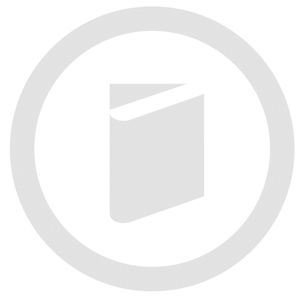 Informace o projednávání dokumentuProjednáno Radou pro vnitřní hodnocení UTB ve Zlíně dne 		26. 5. 2020Projednáno Vědeckou radou UTB ve Zlíně dne 		 		1. 7. 2020 Schváleno Akademickým senátem UTB ve Zlíně dne 	 		20. 10. 2020 Projednáno Správní radou UTB ve Zlíně dne		 		XX. XX. 2020ÚvodDodatek zprávy o vnitřním hodnocení kvality vzdělávací, tvůrčí a s nimi souvisejících činností Univerzity Tomáše Bati ve Zlíně (dále jen „Dodatek“) popisuje změny dosažené v kvalitě klíčových činností Univerzity Tomáše Bati ve Zlíně (dále jen „UTB ve Zlíně“) v akademickém roce 2019/2020. Dodatek je vypracován  podle § 77b odst. 3 písm. b) zákona č. 111/1998 Sb., o vysokých školách a o změně a doplnění dalších zákonů (zákon o vysokých školách), ve znění pozdějších předpisů, (dále jen  „zákon o vysokých školách“). Obsahovým jádrem Dodatku je aktualizace stěžejních výsledků monitoringu a hodnocení kvality vzdělávací, tvůrčí a s nimi souvisejících činností v klíčových oblastech sledování a řížení kvality UTB ve Zlíně za akademický rok (dále jen „AR“) 2019/2020.východiska zpracování Dodatku Dodatek na té nejobecnější úrovni vychází primárně ze zákona o vysokých školách a nařízení vlády č. 274/2016 Sb. a dále pak ze standardů a doporučení pro kvalitu činností v Evropském vysokém školství, kterou zformulovala Evropská asociace pro kvalitu v terciárním vzdělávání (ENQA). Na UTB ve Zlíně je systém řízení kvality legislativně upraven ve „Statutu UTB ve Zlíně,“ který v části šesté (článek 30, 31 a 32) vymezuje základní principy a zajišťování kvality na UTB ve Zlíně. Dále pak je celý systém zajišťování kvality podrobně popsán ve vnitřním předpisu UTB ve Zlíně – „Pravidla systému zajišťování kvality vzdělávací, tvůrčí a s nimi souvisejících činností a vnitřního hodnocení kvality vzdělávací, tvůrčí a s nimi souvisejících činností.“ Tato pravidla vymezují principy zajišťování kvality, podklady hodnocení činností UTB ve Zlíně, včetně postupů hodnocení studijních programů a zabezpečení systému hodnocení kvality. Kromě těchto dvou stěžejních vnitřních předpisů jsou specifické postupy hodnocení kvality popsány i ve směrnici rektora „Jednací řád Rady pro vnitřní hodnocení,“ která vymezuje kompetence Rady pro vnitřní hodnocení UTB ve Zlíně a její zodpovědnost za systematické řízení a vyhodnocování kvality činností vysoké školy a ve směrnicích rektora: „Pravidla pro hodnocení studijních programů“ a „Pravidla pro hodnocení vzdělávací činnosti.“ V neposlední řadě problematiku řízení kvality upravuje vnitřní předpis UTB ve Zlíně „Řád pro tvorbu, schvalování, uskutečňování a změny studijních programů UTB ve Zlíně,“ který specifikuje kompetence a zodpovědnost rad studijních programů a garantů studijních programů za zajišťování kvality studijních programů.Dodatek sehrává v tomto systému roli nástroje pro aktualizaci pravidelného a systematického monitoringu, vyhodnocování, plánování a řízení celkové kvality vzdělávacích, tvůrčích a s nimi souvisejících činností. S ohledem na to vychází z pěti základních modulů, které reflektují jak činnosti pedagogického rázu, tak i tvůrčí a s nimi související činnosti. Všechny moduly jsou společné pro celou univerzitu a na ní akreditované studijní programy. Jedná se o:Modul A. 	Kvantitativní ukazatele vzdělávací činnosti.Modul B. 	Agregované ukazatele vzdělávací činnosti.Modul C. 	Ukazatele kvality vzdělávací činnosti z pohledu vnitřních zákazníků.Modul D. 	Ukazatele kvality vzdělávací činnosti z pohledu vnějších zákazníků.Modul E. 	Ukazatele hodnocení tvůrčí činnosti.Každý z těchto modulů řízení kvality je dále strukturován do soustavy dílčích indikátorů (An–En), které představují měřitelné veličiny a které je možné průběžně a dlouhodobě monitorovat prostřednictvím dat z vnitřních a vnějších informačních systémů, stejně jako prostřednictvím dat z různých forem šetření zaměřených na získávání zpětné vazby na činnosti UTB ve Zlíně.Jednotlivé indikátory Dodatku jsou nejprve přehledně strukturovány do tabulek podle jednotlivých modulů (viz Tab. 1. až Tab. 5.), přičemž tabulky obsahují nejenom označení a název jednotlivých indikátorů, ale také jejich základní popis, datovou základnu, z níž vycházejí a vnější vazbu indikátorů. Vnější vazbou je v tomto případě míněno provázání na indikátory jiných institucí (např. MŠMT) či mezinárodních rankingů vysokých škol. Dále je zde uvedena i tzv. vnitřní vazba indikátoru, tzn., zda se jej využívá i k průběžnému hodnocení kvality studijních programů. Součástí přehledu jednotlivých indikátorů je i tzv. cyklus monitoringu, který představuje informaci o tom, s jakou periodicitou jsou údaje pro monitorovací indikátory sbírány a vyhodnocovány.Indikátory v dílčích modulech byly zvoleny s ohledem na tři stěžejní kritéria: (1) strategickou důležitost pro řízení kvality činností vysoké školy (dále jen VŠ); (2) co nejvyšší komplementaritu vzhledem k vnějším indikátorům kvality  VŠ MŠMT a externího rankingu World University Ranking (Times of Higher Education, dále jen „ranking THE“), který UTB ve Zlíně považuje za stěžejní v rámci mezinárodního srovnání VŠ; (3) možnosti jejich využití k průběžnému hodnocení akreditovaných studijních programů prostřednictvím dat z nich agregovaných.Takto koncipovaný systém řízení kvality na UTB ve Zlíně je výsledkem soustavných aktivit v oblasti kvality činností UTB ve Zlíně, které jsou rozvíjeny na základě „Dlouhodobého záměru vzdělávací a vědecké, výzkumné, vývojové a inovační, umělecké a další tvůrčí činnosti Univerzity Tomáše Bati ve Zlíně na období 2016–2020“ od roku 2016.  S ohledem na to byl budován prostřednictvím činností v rámci projektů: (1) „Zajišťování a hodnocení kvality v systému terciárního vzdělávání“ (IPN metodika) a (2) „Strategický projekt UTB ve Zlíně“ (ESF OP VVV), v rámci něhož byla realizována klíčová aktivita č. 7 „Dobudování systému zajišťování a řízení kvality na UTB ve Zlíně“; (3) „Kvalita strategické spolupráce VŠ pro řízení kvality technického vzdělávání dle potřeb společnosti a znalostní ekonomiky“ (CRP).struktura hodnocení kvality činností UTB 
ve ZlíněTato kapitola představuje strukturu indikátorů používaných v rámci jednotlivých modulů monitoringu a hodnocení kvality vzdělávací, tvůrčí a s nimi souvisejících činností UTB ve Zlíně. Jednotlivé indikátory jsou vždy opatřeny unikátním označením (A1 až D2) a následně i základním popisem indikátoru. Právě prostřednictvím tohoto systému modulů a indikátorů UTB ve Zlíně sleduje a posuzuje vývoj svých klíčových činností.První modul hodnocení kvality činností – A. Kvantitativní ukazatele vzdělávacích činností se skládá z deseti dílčích indikátorů (A1 až A10), které mapují základní aspekty vzdělávací činnosti realizované na UTB ve Zlíně (podrobněji viz Tab. 1.). Jejich prostřednictvím dochází k průběžnému monitoringu objemu a struktury vzdělávací činnosti realizované univerzitou, dynamiky příjímacího řízení a studijní (ne)úspěšnosti. Na jejich základě je možné dále přijímat strategická opatření střednědobého a dlouhodobého charakteru, která povedou ke zlepšení kvality vzdělávací činnosti na UTB ve Zlíně (podrobněji viz dále).Všechny údaje pro účely modulu A. jsou sbírány každoročně a budou součástí každoročních aktualizací Zprávy o vnitřním hodnocení.Tab. 1. Struktura modulu A. Kvantitativní ukazatele vzdělávací činnostiDruhý modul hodnocení kvality vzdělávací činnosti se věnuje tzv. agregovaným ukazatelům vzdělávací činnosti, které představují indexové ukazatele vybraných parametrů vzdělávací činnosti (podrobněji viz Tab. 2.). Indexové ukazatele (B1 až B5) v tomto případě umožnují detailnější vhled do dynamiky vývoje vzdělávací činnosti na UTB ve Zlíně, skrze který lze optimalizovat pedagogické aktivity VŠ.Tab. 2. Struktura modulu B. Agregované ukazatele vzdělávací činnostiTřetí modul hodnocení kvality – C. Ukazatele kvality vzdělávací činnosti z pohledu vnitřních zákazníků se skládá z dvou indikátorů (C1 a C2), které využívají dat ze šetření zpětné vazby na kvalitu vzdělávací činnosti od vnitřních zákazníků UTB ve Zlíně, tj. od studentů UTB ve Zlíně. V tomto ohledu jsou sbírány jak údaje o hodnocení výuky, tak i o hodnocení studijních oborů (v budoucnu studijních programů) ze strany studentů (viz též Tab. 3.).Tab. 3. Struktura modulu C. Ukazatele kvality vzdělávací činnosti z pohledu vnitřních zákazníkůPodobně jako předcházející modul je i modul D. zaměřen na získávání pravidelné zpětné vazby (viz Tab. 4).  Jejím zdrojem však nejsou vnitřní, ale vnější zákazníci. V tomto ohledu jednotlivé indikátory (D1 a D2) popisují hodnocení kvality studijních programů ze strany jak absolventů UTB ve Zlíně, tak i hlavních zaměstnavatelů.Tab. 4. Struktura modulu D. Ukazatele kvality vzdělávací činnosti z pohledu vnějších zákazníkůModul E. obsahuje oblasti monitoringu hodnocení tvůrčí činnosti, do níž spadají jak výsledky výzkumu a vývoje, tak i umělecké a projektové činnosti, stejně jako transfer znalostí a technologií (viz Tab. 5.).Tab. 5. Struktura modulu E. Ukazatele hodnocení tvůrčí činnostiModul A. Kvantitativní ukazatele vzdělávací činnosti

Tento modul shrnuje klíčové kvantitativní ukazatele vzdělávací činnosti na UTB ve Zlíně za období posledních sedmi let, a to od AR 2013/2014 do AR 2019/2020. Modul A. sleduje indikátory, které jsou důležité nejen z hlediska financování VŠ, ale také z pohledu jejích stěžejních charakteristik jakožto vzdělávací instituce. Jinými slovy řečeno, slouží společně s informacemi z dalších strategických dokumentů k dlouhodobému strategickému rozhodování o směřování oblasti vzdělávací činnosti VŠ a zajišťování kvality v ní.Modul A. se skládá z celkem deseti dílčích indikátorů (A1 až A10), které jsou určeny k monitorování 
a analýze stěžejních parametrů pedagogické činnosti na UTB ve Zlíně. Dílčí indikátory vyjadřují nejenom celkový rozsah její vzdělávací činnosti (počty studijních programů) a objem jejích klientů (počty studentů v různých typech programů a oborů), ale také míru zájmu o studium na vysoké škole, informace týkající se přijímacího řízení, neúspěšnosti studentů a dat vážících se k absolventům UTB ve Zlíně.Jedná se o následující ukazatele, které jsou dále podrobněji specifikovány a doplněny o časové řady údajů, cíle a opatření jejich rozvoje:A1: Studijní programy.A2: Studenti ve studijních programech.A3: Mezinárodní studenti.A4: Přihlášky ke studiu.A5: Studenti přijatí ke studiu.A6: Studenti zapsaní do studia.A7: Absolventi studijních programů.A8: Nezaměstnaní absolventi.A9: Graduation rate.A10: Studenti se specifickými potřebami.Vzájemná souvztažnost těchto indikátorů umožňuje sledovat pedagogické činnosti z hlediska její celkové komplexity a sledovat její dopady do oblasti z nich agregovaných indexových ukazatelů (viz Modul hodnocení B. dále) a hodnocení výuky a kvality studia ze strany vnitřních a vnějších zákazníků (viz Moduly C. a D. dále). Tvoří tedy nutný předpoklad a kontext hodnocení ukazatelů v dalších modulech hodnocení kvality vzdělávací činnosti na UTB ve Zlíně.A1 – Studijní programyPrvní z indikátorů zobrazuje vývoj počtu akreditovaných studijních oborů a programů na UTB 
ve Zlíně od AR 2013/2014 do AR 2019/2020. Pro ten je příznačné, že zachycuje celkový rozsah vzdělávací činnosti realizovaný na UTB ve Zlíně v posledních sedmi letech. V případě daného indikátoru můžeme sledovat skokové zvýšení počtu akreditovaných studijních programů (dále jen „SP“), který se v AR 2019/2020 meziročně zvýšil o 57 SP. K této změně došlo z důvodu souběhu stávajících akreditací UTB ve Zlíně a získání celé řady nových akreditací SP dle novely zákona o VŠ. V nadcházejících letech bude možné v tomto ohledu očekávat jak pokles počtu SP, s tím jak bude končit platnost dobíhajících akreditací, tak zejména studijních oborů. Nové SP totiž nejsou členěny na obory, jako tomu bylo dříve.
Tab. 6a. Počet studijních programů a oborů na UTB ve Zlíně
Komentář/poznámky: Data z IS/STAG – akreditované SP a SO vždy k 31. 10. kalendářního roku 2013, 2014, 2015, 2016, 2017, 2018 a 2019.Podrobnější obrázek toho, jak vypadá nabídka vzdělávání na UTB ve Zlíně je k dispozici v tabulce níže (viz Tab. 6b.), která postihuje rozložení SP po jednotlivých typech studia. Z předložených dat je patrné, že na UTB došlo v uplynulém roce ke kompletnímu nahrazení téměř všech stávajících magisterských SP, když se jejich počet meziročně zvýšil z 35 na 62. Nárůst v případě bakalářských SP byl méně dynamický, což bylo zapříčiněno tím, že některé součásti UTB ve Zlíně akreditovaly SP se specializacemi, které snižují potřebu akreditace velkého množství samostatných SP. Tab. 6b. Počet studijních programů na UTB ve Zlíně podle typu studiaKomentář/poznámky: Data z IS/STAG – akreditované SP a SO vždy k 31. 10. kalendářního roku 2013, 2014, 2015, 2016, 2017, 2018 a 2019.Plnění průběžných cílů ze Zprávy o vnitřním hodnocení z roku 2018 (dále jen ZVH 2018): Prostřednictvím úspěšné akreditace nových studijních programů členěných na specializace UTB ve Zlíně naplňuje svůj středně dlouhodobý cíl v této oblasti – optimalizovat svou nabídku vzdělávacích programů vzhledem k poptávce na vzdělávacím trhu.A2 – Studenti ve studijních programechNásledující indikátor popisuje vývoj počtu studentů na UTB ve Zlíně studujících v bakalářském, magisterském a doktorském studiu v posledních šesti letech (viz Tab. 7). Jde o jeden z nejdůležitějších ukazatelů charakterizujících pedagogickou činnost VŠ, neboť výše dotací a příspěvků poskytovaných MŠMT se z majoritní části odvíjí právě od něj.Indikátor A2 přímo navazuje na jednu ze stěžejních složek systému hodnocení a financování vysokých škol MŠMT a je rovněž obsažen i v mezinárodním rankingu THE, v němž má váhu 2,25 % pro celkové hodnocení univerzity. Je také stěžejním ukazatelem objemu roční vzdělávací činnosti, jež je realizována na VŠ, což má významné implikace pro využívání její infrastruktury.V případě AR 2019/2020 došlo k mírnému nárůstu celkového počtu studentů zapsaných do studia na UTB ve Zlíně (o cca 2 %), což bylo zejména způsobeno zvýšením počtu zapsaných studentů v bakalářských SP. K této změně došlo z důvodu zvýšeného zájmu studentů o nově akreditované SP UTB ve Zlíně. V střednědobém horizontu let 2016 až 2020 se UTB ve Zlíně podařilo zastavit sestupný trend poklesu počtu studentů zapsaných ke studiu.Tab. 7. Počet studentů na UTB ve ZlíněKomentář/poznámky: Data z IS/STAG – aktivní studia (vždy k 31. 10. kalendářního roku 2013, 2014, 2015, 2016, 2017, 2018 a 2019). Plnění průběžných cílů ze ZVH 2018: Data z posledních tří let ukazují, že se UTB ve Zlíně daří zastavit pokles celkového počtu studujících a stabilizovat jej na úrovni 9 200 až 9 400 studentů. S ohledem na indikátor A2 prozatím nebylo dosaženo nárůstu na hladinu 10 000 studujících, která je střednědobým cílem UTB ve Zlíně. Pro tento účel bude dále optimalizována jak nabídka studijních programů, tak systematicky rozvíjeny systémy vzdělávací podpory pro snížení studijní neúspěšnosti (viz indikátor A9).A3 – Zahraniční studentiDůležitým kvantitativním ukazatelem pedagogické činnosti je míra internacionalizace, která je spojena s počtem zahraničních studentů studujících na UTB ve Zlíně. Zvyšující se počet zahraničních studentů v tomto ohledu indikuje nárůst internacionalizace, což znamená vyšší míru národnostní diverzity mezi studenty. Prioritním cílem v této oblasti je dlouhodobé kontinuální navyšování počtu zahraničních studentů.Pro tento ukazatel je typické, že navazuje nejenom na jednu z dílčích komponent systému hodnocení kvality MŠMT, ale i na jednu ze složek mezinárodního rankingu THE, v němž má váhu 2,5 % pro celkové hodnocení univerzity.V tabulce níže (Tab. 8.) můžeme sledovat jak vývoj celkového počtu zahraničních studentů na UTB ve Zlíně, tak jeho evoluci z hlediska vývoje počtu studujících v bakalářských, magisterských a doktorských studijních programech. Pro poslední tři AR je charakteristický rovnovážný stav celkového počtu zahraničních studentů studujících na UTB ve Zlíně, který se pohybuje mezi 1030 až 1060 studenty.Tab. 8. Počet zahraničních studentůKomentář/poznámky: Data z IS/STAG – aktivní studia (vždy k 31. 10. kalendářního roku 2013, 2014, 2015, 2016, 2017, 2018 a 2019). Plnění průběžných cílů ze ZVH 2018: Podobně jako v případě celkového počtu studentů i v případě počtu zahraničních studentů na UTB ve Zlíně můžeme pozorovat, že je jejich podíl v posledních třech letech stabilní. Z hlediska plánovaného cílového stavu – tj. 15 % zastoupení zahraničních studentů na UTB ve Zlíně – se pak vysoká škola pomalu blíží jeho naplnění, neboť v AR 2011/2012 činil 11 %.A4 – Přihlášky ke studiuPřihlášky ke studiu představují pro vysokoškolskou instituci jeden z důležitých signálů zájmu o její vzdělávací programy. V tomto ohledu rovněž představují výchozí informaci o dynamice přijímacího řízení do vzdělávacího systému VŠ, na níž navazují oba následující ukazatele (viz A5 a A6). Z tohoto důvodu se v rámci systému řízení kvality pedagogických činností zaměřujeme i na monitoring vývoje počtu přihlášek na UTB ve Zlíně. Jeho vývoj v posledních letech je popsán v tabulce níže (viz Tab. 9.), kde je rozčleněn i po jednotlivých typech studia.V případě posledního AR došlo k výraznému zvýšení počtu přihlášek ke studiu na UTB ve Zlíně, který meziročně narostl o téměř 2 800 přihlášek. Navýšení počtu přihlášek se projevilo především v bakalářském studiu, zatímco v navazujícím magisterském studiu mělo úroveň srovnatelnou s předešlým AR. V uplynulém AR zároveň výrazně narostl zájem o DSP, když se počet přihlášek do nich meziročně zvýšil o 80 %.Tab. 9. Přihlášky ke studiuKomentář/poznámky: Data z IS/STAG (aktivní studia ke dni 31. 10. 2013, 2014, 2015, 2016, 2017, 2018 a 2019).Plnění průběžných cílů ze ZVH 2018: V posledním AR se UTB podařilo naplnit její hlavní střednědobý cíl v indikátoru A4, když počet přihlášek ke studiu překročil hranic 10 000, a zároveň splnila i dílčí cíl v podobě počtu přihlášek do DSP studia. Ten dosáhl úrovně 281 přihlášek, což je 56 více než byla plánovaná hodnota pro období 2018-2021.A5 – Studenti přijatí ke studiuDruhým stěžejním bodem monitoringu přijímacího řízení je sledování počtu studentů přijatých ke studiu. Na něm lze pozorovat, že ten kopíroval trend v podobě indikátoru A4. Došlo k výraznému meziročnímu navýšení počtu studentů přijatých do studia, především pak v bakalářských SP. Tab. 10. Studenti přijatí ke studiuKomentář/poznámky: Data z IS/STAG – aktivní studia (vždy k 31. 10. kalendářního roku 2013, 2014, 2015, 2016, 2017, 2018 a 2019). Plnění průběžných cílů ze ZVH 2018: V rámci indikátoru A5, jak můžeme pozorovat z tabulky výše (Tab. 10), UTB ve Zlíně se podařilo v AR 2019/2020 naplnit svůj střednědobý cíl v oblasti studentů přijatých ke studiu – tzn. ročně přijímat více jak 5 500 studentů. Souběžně s tím došlo i k navýšení počtu přijatých studentů do DSP studia na 131, čímž byl překročena cílová hodnota daného indikátoru 120 přijatých.  A6 – Studenti zapsaní do studiaCelkové množství studentů zapsaných do 1. ročníku studia na UTB ve Zlíně v bakalářském, magisterském a doktorském studiu udává počet fakticky zapsaných studentů ke studiu z celkového počtu studujících osob na UTB ve Zlíně. Tento indikátor udává počty studentů, kteří vstupují do studia na UTB ve Zlíně a jako takový je posledním z kroků kvantitativní analýzy přijímacího řízení. I v tomto indikátoru můžeme vidět nárůst ve srovnání s AR 2018/20189 (viz Tab. 11.), ačkoliv není tak výrazný jako v případě přecházejících dvou indikátorů. Ačkoliv bylo možné v posledním roce zaznamenat zvýšení zájem o studium na UTB ve Zlíně, a výrazně se zvýšil i počet přijatých studentů, ne všichni z nich se nakonec pro studium na UTB ve Zlíně rozhodnou. Přibližně 20 % studentů se rozhodlo nezapsat do studia. Tab. 11. Studenti zapsaní ke studiu (do 1. ročníku)Komentář/poznámky: Data z IS/STAG – aktivní studia (vždy k 31. 10. kalendářního roku 2013, 2014, 2015, 2016, 2017, 2018 a 2019). Plnění průběžných cílů ze ZVH 2018: Pozitivní trendy v předešlých dvou indikátorech se pozitivně projevují i v naplňování střednědobých cílů UTB ve Zlíně v případě počtu studentů zapsaných ke studiu 1. ročníků (A6). V tomto ohledu došlo k naplnění jak střednědobého cíle celkového počtu studentů zapsaných na UTB (4 500 studentů), tak i počtu zapsaných do DSP studia (100 studentů). Oba cílové ukazatele byly v AR 2019/2020 splněny.A7 – Absolventi studijních programůPočet absolventů UTB ve Zlíně v bakalářském, magisterském a doktorském studiu je dalším ze základních ukazatelů kvantitativní stránky vzdělávací činnosti UTB ve Zlíně. Na rozdíl od počtu studentů zapsaných do studia v prvních ročnících, který poskytuje důležitou informaci o celkovém množství studentů vstupujících do vzdělávacího procesu, počet absolventů dává klíčovou zpětnou vazbu o kvantitativní stránce „výstupu“ ze vzdělávacího systému UTB ve Zlíně.Na případu tohoto ukazatele (viz Tab. 12.) můžeme podobně jako i u těch předcházejících vidět zmenšující se počet absolventů. V tomto ohledu se do daného ukazatele přímo promítá dlouhodobý pokles studentů zapsaných do studia (viz indikátor A6) a má podstatné implikace i pro prostupnost studiem (viz indikátor A9).V uplynulém AR (2019/2020) na UTB ve Zlíně zdárně dokončilo studium vůbec nejméně absolventů ve sledovaném období. Oproti situaci před šesti lety poklesl počet absolventů o více jak 40 %.Tab. 12. Absolventi studijních oborů/programů na UTB ve ZlíněKomentář/poznámky: Data z IS/STAG – aktivní studia (vždy k 31. 10. kalendářního roku 2013, 2014, 2015, 2016, 2017, 2018 a 2019). Plnění průběžných cílů ze ZVH 2018: UTB ve Zlíně se dlouhodobě potýká se snižujícím se počtem absolventů. Přes systematická opatření, která byla realizována, či se realizují, především v rámci OP VVV projektů Strategický projekt UTB ve Zlíně a DUO UTB: Strategický projekt UTB ve Zlíně II., stejně jako dalších aktivit součástí, se prozatím nedaří navýšit počet absolventů na plánovanou hladinu střednědobého cíle – 2 200 absolventů ročně. Lze očekávat, že dopady opatření přijatých v případě indikátoru A7 od roku 2019 se neprojeví ihned, ale jejich efekt bude možné sledovat až v delším časovém horizontu. A8 – Nezaměstnaní absolventiMíra nezaměstnanosti absolventů tvoří jeden ze stěžejních ukazatelů uplatnitelnosti absolventů na trhu práce. Proto je také dlouhodobě součástí parametrů sledovaných MŠMT a používaných pro výpočet kvalitativní části financování veřejných VŠ. Míra nezaměstnanosti absolventů je počítána jako počet nezaměstnaných absolventů vůči celkovému počtu absolventů. V případě UTB ve Zlíně dosahuje hodnot srovnatelných s ostatními univerzitami v ČR, přičemž v roce 2019 činila 2,2 % za všechny absolventy VŠ, což byla historicky nejnižší dosažená míra nezaměstnanosti absolventů. Některé ze součástí UTB ve Zlíně mají úroveň nezaměstnanosti dokonce nižší než 2 %.Tab. 13. Absolventi studijních oborů/programů na UTB ve ZlíněKomentář/poznámky: Data ze statistik MPSV (vždy průměr za dvě sledovaná období určitého kalendářního roku). Zaokrouhleno na desetiny procenta.Plnění průběžných cílů ze ZVH 2018: V rámci indikátoru „Nezaměstnaní absolventi“ je UTB ve Zlíně dlouhodobě úspěšnou institucí. Její ambiciózní střednědobý cíl - dosáhnout hladiny nezaměstnanosti absolventů nižší jak 3 % - se jí daří v poslední třech letech plnit a blíží se hodnotě 2 %.A9 – Graduation ratePředposlední z kvantitativních ukazatelů vzdělávací činnosti vyjadřuje míru úspěšnosti studentů UTB ve Zlíně při studiu, respektive míru prostupnosti studiem – tzv. Graduation rate, který je monitorován prostřednictvím stejné metodiky, jaká je používána MŠMT.V tabulce níže (Tab. 14.) můžeme vidět výsledky UTB ve Zlíně, včetně rozlišení po jednotlivých fakultách za období sledované MŠMT pro rok 2019. Z tabulky můžeme vidět, že studium na UTB ve Zlíně dokončí přibližně 53 % studentů. V magisterském studiu je míra úspěšnosti mírně vyšší, zatímco v DSP je výrazně nižší. Ve sledovaném období byla míra prostupnosti studiem nejnižší v případě doktorských SP.Tab. 14. Graduation rateKomentář/poznámky: Data MŠMT, Studenti zapsaní ke studiu na UTB v AR 2010/2011 až 2015/2016. Plnění průběžných cílů ze ZVH 2018: Stagnace v počtu absolventů (indikátor A7) se projevuje v prozatimním nenaplňování střednědobých cílů v oblasti graduation rate, kde se UTB ve Zlíně nedaří dosáhnout cílové úrovně 60 % graduation rate pro celou univerzitu, respektive 65 % graduation rate pro BSP. V případě navazujícího magisterského studia (MSP) se UTB ve Zlíně naopak daří plnit cílový stav (60 % graduation rate). Podobně jako v případě indikátoru A7, bude nezbytné i v rámci tohoto vyhodnotit přijatá opatření pro podporu snižování studijní neúspěšnosti z projektů realizovaných v letech (2018 až 2021), a následně modifikovat nástroje snižování studijní neúspěšnosti. Nicméně i zde je třeba počítat s tím, že opatření se ve sledovaných indikátorech neprojeví ihned, ale až ve střednědobém horizontu.A10 – Studenti se specifickými potřebamiJednou z priorit Univerzity Tomáše Bati ve Zlíně je trvalá podpora a zajištění adekvátních podmínek studentů se specifickými potřebami. UTB reaguje na potřeby uchazečů o studium a studentů se specifickými potřebami (dále jen „student se SP“) v kontextu právních novel a vývoje trendu inkluze ve vysokoškolském vzdělávání. Studentům se SP je zajišťována podpora vycházející ze standardů MŠMT ČR, která je vázána na financování zvýšených nákladů souvisejících se studiem studentů se SP (MŠMT). Služby jsou poskytovány celouniverzitním pracovištěm s názvem Centrum pro studenty se specifickými potřebami, které je součástí Akademické poradny UTB ve Zlíně. Na jednotlivých fakultách jsou servisní opatření zprostředkovávána fakultními koordinátory a tutory. Asistenční servis je poskytován zejména ze strany studentů UTB ve Zlíně. Pravidla pro zajištění podpory uchazečů a studentů se specifickými potřebami na UTB ve Zlíně jsou stanoveny ve směrnici rektora SR 2/2020.Tab. 15. Studenti se specifickými potřebami studijních oborů/programů na UTB ve Zlíně
Komentář/poznámky: Údaje o studentech jsou získávány na základě evidence studentů do Centra pro studenty se specifickými potřebami. Při zakládání Centra v roce 2015 bylo evidováno 10 studentů, v roce 2019 je to již 74 studentů, což ukazuje na vzrůstající křivku (viz Tab. 15). Jedná se o studenty se zrakovým, sluchovým a tělesným postižením, se specifickými poruchami učení, s poruchami autistického spektra, psychickým či chronickým onemocněním.  Na komplexním zajišťování podpory se podílí cca 40 pravidelně proškolovaných poskytovatelů služeb (zaměstnanci UTB a externí spolupracovníci), což ukazuje na rozrůstající se personální obsazení. Rozšiřuje se také škála podpůrných opatření, kterou tvoří zejména speciálně pedagogické, psychologické a kariérové poradenství, asistence při studiu, zpracování studijních materiálů, časová kompenzace, režijní a organizační opatření, speciální technické a technologické zázemí, podpora v oblasti cizích jazyků, mentoring či podpora akademického psaní a studentských mobilit.Modul B. Agregované ukazatele vzdělávací činnostiModul B. zahrnuje klíčové agregované ukazatele vzdělávací činnosti na UTB ve Zlíně od AR 2013/2014 do AR 2019/2020. Je pro něj příznačné, že jsou v rámci něj monitorovány indikátory, které kombinují informace z Modulu A. s dalšími daty (zejména informacemi z Výročních zpráv UTB ve Zlíně, personálního modulu systému SAP aj. agend). Agregované ukazatele umožňují získat detailnější obrázek o vývoji některých kvalitativních parametrů vzdělávací činnosti, včetně těch, které jsou zařazeny do mezinárodního rankingu THE (část Learning Environment). Jinými slovy řečeno, umožňují mnohem podrobněji popsat proměny vzdělávacího prostředí UTB ve Zlíně a následně procesy s ním spojené řídit směrem k jejich vyšší kvalitě.Modul B. je sestaven z pěti dílčích indikátorů (B1 až B5), které postihují nejenom celkovou obsazenost SO na UTB ve Zlíně, jež má dopady pro zajištění vzdělávací infrastruktury vysoké školy, ale také personální stránku zajištění SP/SO a vyhodnocení zájmu o studium na UTB ve Zlíně.Jedná se o následující ukazatele, které jsou dále podrobněji specifikovány a doplněny o časové řady dat, cíle a opatření jejich rozvoje:B1: Obsazenost studijních programů a oborů.B2: Poměr studentů a vyučujících.B3: Výzkumné zaměření studijních programů.B4: Kvalita vyučujících.B5: Zájem o studium.B1 – Obsazenost studijních programůPrvním významným agregovaným ukazatelem pedagogické činnosti je míra obsazenosti SP, která je vyjádřena počtem SP k počtu studentů UTB ve Zlíně (Tab. 16.).Na základě předložených dat můžeme říci, že zejména díky výraznému navýšení počtu nových akreditací SP UTB ve Zlíně došlo k výrazné změně v poměru počtu studentů na jeden akreditovaný SP. Tento posun byl jednak vyvolán již zmíněným ziskem nových akreditací (srovnej indikátor A1) a jednak implementací dlouhodobé strategie zaměřené na zavádění individualizovaného a kvalitního studia směrem ke studentům, akreditací menšího počtu, zato však velmi dobře personálně saturovaných SP.Tab. 16. Obsazenost studijních programů na UTB ve ZlíněKomentář/poznámky: Data z IS/STAG – aktivní studia (vždy k 31. 10. kalendářního roku 2013, 2014, 2015, 2016, 2017, 2018 a 2019). Údaje jsou zaokrouhleny na celé jednotky.Plnění průběžných cílů ze ZVH 2018: Souběh akreditací SP na dostudování a nových SP prozatím neumožňuje relevantně vyhodnotit plnění cílů v rámci tohoto indikátoru. Bude proto až součástí vyhodnocení v nadcházejících Dodatcích zprávy o vnitřním hodnocení, zejména od AR 2022/2023, neboť akreditace většiny SP na dostudování končí v roce 2022.  B2 – Poměr studentů a vyučujícíchPoměr studentů a vyučujících je tradičním ukazatelem personální připravenosti pro realizaci vzdělávací činnosti vysokoškolské instituce. Čím nižší je tento poměr, o to více specialistů může ve SP vyučovat, a tím nabízet kvalitnější vzdělání studentů. O důležitosti tohoto ukazatele svědčí i to, že tvoří jednu z dílčích komponent mezinárodního rankingu THE, v němž má váhu 4,5 % pro celkové hodnocení univerzity.Na UTB ve Zlíně lze s ohledem na indikátor B2 sledovat pozitivní trend ve snižování poměru studentů na jednoho akademického pracovníka (dále jen „AP“), který se v AR 2019/2020 pohyboval na úrovni 18 studentů na 1 AP, což je historicky nejlepší výsledek UTB ve Zlíně (viz Tab. 17.).Tab. 17. Poměr studentů a vyučujícíchKomentář/poznámky: Data z IS/STAG (k 31. 10. kalendářního roku) a Výročních zpráv UTB za rok 2014, 2015, 2016, 2017, 2018 a 2019. Údaje jsou zaokrouhleny na celé jednotky.Plnění průběžných cílů ze ZVH 2018: V případě indikátoru B2 se UTB ve Zlíně daří nejenom dlouhodobě zlepšovat poměr studentů a vyučujících, ale od AR 2018/2019 rovněž plnit střednědobý cíl v této oblasti – poměr nižší jak 20 studentů na 1 akademického pracovníka.B3 – Výzkumné zaměření studijních programůDalším klíčovým agregovaným ukazatelem pedagogické činností je tzv. výzkumné zaměření studijních oborů, které je vyjádřeno poměrem počtu studentů doktorských studií k počtu studentů bakalářských studií. Pro tento ukazatel je typické, že dílem navazuje na jednu ze složek mezinárodního rankingu THE, v němž má váhu 2,5 % pro celkové hodnocení univerzity.Přestože není výzkumné zaměření studijních programů na UTB ve Zlíně příliš rozsáhlé, z tabulky níže (viz Tab. 18.) můžeme vypozorovat jeho postupné systematické zlepšování, a sice z poměru 1 : 19 v AR 2013/2014 na 1 : 15 v AR 2015/2016, což se podařilo zejména díky udržení hladiny počtu studujících doktorandů na UTB ve Zlíně. V následujících letech pak daný indikátor vykazoval setrvalé hodnoty.Tab. 18. Výzkumné zaměření studijních oborůKomentář/poznámky: Data z IS/STAG – aktivní studia (vždy k 31. 10. kalendářního roku 2013, 2014, 2015, 2016, 2017, 2018 a 2019). Údaje jsou zaokrouhleny na celé jednotky a desetiny procent.Plnění průběžných cílů ze ZVH 2018: Prozatím jen mírný nárůst počtu studentů DSP vedl k tomu, že UTB se pohybuje pod hodnotou cílové ukazatele B3 pro střednědobé období 2018 až 2021. Procentuální zastoupení Ph.D. studentů se stále pohybuje okolo 4,5 % a nedaří se jej zvýšit na plánovanou úroveň 7 až 10 %.  B4 – Kvalita vyučujícíchKvalita vyučujících je v indikátoru B4 vyjádřena počtem AP s titulem Ph.D. a vyšším k počtu AP bez doktorského titulu. Daný ukazatel přitom zachycuje kvalifikační strukturu pracovníků zajišťující na UTB ve Zlíně vzdělávací činnost. Podobně jako u stejnojmenného ukazatele, ze žebříčku THE s váhou 6 % pro celkové hodnocení univerzity, pokud dochází k procentuálnímu snižování AP bez titulu Ph.D. na celkové struktuře AP, roste s tím i kvalita VŠ.UTB ve Zlíně s ohledem na kvalitu vyučujících a jejich profesní kvalifikace udělala v posledních letech výrazný pokrok, když podstatným způsobem poklesl podíl AP bez doktorského titulu – z 31 % v roce 2013 na 22 % v roce 2019, čímž se zlepšil i výsledný poměr univerzity (viz Tab. 19). Tab. 19. Kvalita vyučujícíchKomentář/poznámky: Data z Výročních zpráv UTB z roku 2013, 2014, 2015, 2016, 2017, 2018 a 2019. Údaje jsou zaokrouhleny na jedno desetinné místo; u procentních údajů pak na celá procenta.Plnění průběžných cílů ze ZVH 2018: Z hlediska kvalifikační struktury vyučujících UTB ve Zlíně je dlouhodobě pozitivním trendem, že se snižuje procentuální podlí AP bez titulu Ph.D. na celkové struktuře akademických pracovníků. B5 – Zájem o studiumMíru zájmu uchazečů o studium na UTB ve Zlíně vyjadřuje poslední z agregovaných ukazatelů, který sleduje procentuální podíl zapsaných studentů na UTB ve Zlíně k počtu přihlášek ke studiu na UTB ve Zlíně. Tento podíl v posledních letech stagnuje a pohybuje se na hladině 41–43 % v případě Bc. studia a 54-59 % v případě Mgr. studia. V AR 2019/2020 jsme pak zaznamenali zlepšení v podílu zapsaných studentů do doktorských studijních programů, které bylo vůbec nejlepší v celém sledovaném období (viz Tab. 20 níže).  Tab. 20. Zájem o studiumKomentář/poznámky: Data z IS/STAG – aktivní studia (vždy k 31. 10. kalendářního roku 2013, 2014, 2015, 2016, 2017, 2018 a 2019). Údaje jsou zaokrouhleny na celá procenta. V případě Mgr. SO došlo ke sloučení dat za jeden pětiletý magisterský SO a navazující magisterské SO.Plnění průběžných cílů ze ZVH 2018: UTB ve Zlíně se v posledním AR 2019/2020 podařilo dosáhnout hladiny cílové ukazatele v oblasti zájmu o studium v případě magisterského studia, když se procentuální podíl zapsaných studentů 1. ročníků BSP na celkovém počtu přihlášek do BSP pohyboval na úrovni 41 % (cílová hladina 40 až 45 %). V případě MSP pak stále zaostává, neboť zde je cílová hladina nastavena na úrovni 50 až 55 % podílu zapsaných.Modul C. Ukazatele kvality vzdělávací činnosti z pohledu vnitřních zákazníkůV rámci Modulu C. hodnocení činností UTB ve Zlíně přecházíme od statistických ukazatelů dlouhodobého charakteru, získávaných z informačních systémů univerzity, k indikátorům vyjadřujícím kvalitu činností hodnocením ze strany vnitřních zákazníků. Těmi jsou pro případ tohoto hodnocení studenti UTB ve Zlíně, jimž je vzdělávací činnost UTB ve Zlíně určena.Modul C. vychází v prvé řadě z potřeby kontinuální zpětné vazby od studentů na nabízený produkt (vzdělávací programy) a s ním související činnosti (vzdělávací prostředí a výuku), která následně slouží k dalšímu zlepšování procesů v pedagogické oblasti. Dále pak modul reaguje na plnění standardů obsažených v Nařízení vlády č. 244 z roku 2016.Modul C. se skládá ze dvou dílčích indikátorů (C1 a C2):C1: Kvalita výuky.C2: Hodnocení studia ve studijním oboru.Zatímco první z těchto indikátorů popisuje hodnocení kvality výuky za určitý semestr, druhý je svázán s hodnocením nejenom výuky, ale i dalších aspektů studia v určitém SO. Oba ukazatele se od sebe liší jak strukturou otázek, tak i periodicitou šetření a svou cílovou skupinou – populací, od níž je zpětná vazba získávána (podrobněji viz popis indikátorů níže).C1 – Kvalita výukyHodnocení kvality výuky probíhá na UTB ve Zlíně od jejího založení. Většinou vak nebyla uskutečňována podle jednotné metodiky a nebyla k nim zaváděna centralizovaná opatření. Na některých součástech UTB ve Zlíně šetření kvality výuky probíhala, zatímco na jiných nikoliv, někde byla používána „papírová“ forma dotazníkového nástroje, zatímco jinde byla preferována elektronická platforma. Podobně se lišil i přístup k načasování sběru informací o kvalitě výuky či samotné položky výzkumného nástroje.Od AR 2017/2018 došlo v tomto ohledu ke standardizaci hodnocení a na celé UTB ve Zlíně byl aplikován jednotný model hodnocení kvality výuky. Pro něj je charakteristické, že zpravidla probíhá v posledních pěti týdnech zimního a letního semestru, disponuje jednotnou propagací na celé UTB ve Zlíně a je realizován prostřednictvím hodnotícího modulu v IS/STAG.Cílem daného šetření je získat základní souhrnné hodnocení kvality výuky v daných předmětech a SO/SP. Výsledky kvality výuky zároveň slouží jako cenná zpětná vazba pro vyučující a jako jeden z pomocných vstupů pro hodnocení pedagogické práce pro vedoucí pracovníky (ředitele ústavů) při hodnocení akademických pracovníků dle SR 24/2019 Hodnocení a řízení rozvoje pedagogických, tvůrčích, řídících a dalších činností akademických a vědeckých pracovníků UTB. V neposlední řadě jsou nástrojem identifikace nežádoucích jevů v případě výuky na celé UTB ve Zlíně.Hodnotící modul obsahuje dotazník ke každému předmětu s deseti otázkami s možnostmi odpovědí na Likertově škále (pětistupňový rozsah), které studentům umožňují vyjadřovat svůj názor na výuku určitého předmětu. V rámci dotazníku je také umožněn volný komentář k danému předmětu, v rámci něhož mohou studenti vyjádřit svůj názor. Takto koncipované šetření je dobrovolné a anonymní. Pokud však student chce, může vyplnit hodnocení výuky neanonymně.Informace o možnosti hodnocení výuky je rozeslána na emaily všech studentů UTB ve Zlíně v daném semestru AR. Hodnotit výuku tedy mohou všichni studenti UTB ve Zlíně. Pro usnadnění hodnocení výuky je také využívána mobilní aplikace vyvinutá Západočeskou univerzitou v Plzni.Do hodnocení kvality výuky se v ZS AR 2019/2020 celkem zapojilo 2 706 studentů ze všech fakult UTB ve Zlíně, což činí 32 % celkového podílu aktivních studentů v daném semestru. Přehled participace respondentů z různých fakult je sumarizován v následující Tabulce (viz Tab. 21a), kde je uvedena i procentuální účast po jednotlivých fakultách UTB ve Zlíně. Daná účast odpovídá standardní účasti ve studentských anketách jak v ČR, tak v zahraničí, kde se pohybuje mezi 20–25 % (srovnej Šebková et al., 2013, s. 60).Studenti nad rámec hodnocení přispěli nabízenými otázkami ke zpětné vazbě na kvalitu výuky v jednotlivých předmětech i prostřednictvím cca 3 800 textových komentářů, které byly samostatně zpracovány a poskytnuty jednotlivým proděkanům pro pedagogickou činnost na příslušných fakultách, stejně jako ředitelům ústavů, kteří na základě nich provádějí pohovory s vyučujícími a případné hospitace či přijímají další opatření.Tab. 21a. Účast na hodnocení výuky ZS AR 2019/2020Komentář/poznámky: Data z IS/STAG – „Šetření Hodnocení výuky v ZS AR 2019/2020“ (N= 2 706). Výsledky jsou zaokrouhleny na celá procenta.Souhrnné výsledky hodnocení výuky jsou zpracovány v tabulce níže (Tab. 21b), kde jsou rozčleněny i po jednotlivých fakultách UTB ve Zlíně. Z výsledků je patrné, že hodnocení kvality výuky na UTB ve Zlíně je vysoce nadprůměrné – činí 4,3 bodu na Likertově hodnotící škále od 1 do 5, kde 5 představuje nejvyšší míru spokojenosti či souhlasu s daným tvrzením. K výsledkům pak doplňme, že ani v případě dílčích položek u jednotlivých fakult hodnocení nikdy neklesá pod úroveň 3,83 bodů, což je stále nadprůměrné hodnocení.Tab. 21b. Výsledky hodnocení výuky ZS AR 2019/2020Komentář/poznámky: Data z IS/STAG – „Šetření Hodnocení výuky v ZS AR 2019/2020“ (N= 2 706). V případě jednotlivých položek jsou uvedeny průměrné body odpovědí na Likertově škále od 1 do 5, kde 1 = nejnižší míra spokojenosti, zatímco 5 = nejvyšší míra spokojenosti. Výsledky jsou zaokrouhleny na jedno desetinné místo.Dlouhodobý vývoj hodnocení výuky je pak součástí další tabulky (Tab. 21c). V ní můžeme pozorovat meziroční vývoj hodnocení výuky na UTB ve Zlíně v posledních třech letech. Z něj je patrné jak vysoké průměrné hodnocení (nejnižší průměr 4,3), tak i jeho setrvalost v posledních třech letech.Tab. 21c. Výsledky hodnocení výuky v AR 2017/18 až 2019/20 za všechny součásti UTB ve ZlíněKomentář/poznámky: Vlastní data (IS/STAG) – „Šetření Hodnocení výuky v ZS AR 2017/2018 až ZS AR 2019/2020. V případě jednotlivých položek jsou uvedeny mediány odpovědí na Likertově škále od 1 do 5, kde 1 = nejnižší míra spokojenosti, zatímco 5 = nejvyšší míra spokojenosti. Výsledky jsou zaokrouhleny na jedno desetinné místPlnění průběžných cílů ze ZVH 2018: Z hlediska plnění střednědobých cílů pro období 2018 až 2021 je důležité, že na UTB ve Zlíně meziročně narostl podíl studentů, kteří se zapojují do hodnocení výuky. Od AR 2017/2018 do AR 2019/2020 se zvýšil z 26 na 32 % (cílový ukazatel 30 %). Zároveň s tím se hodnocení výuky za celek univerzity pohybuje na velmi dobré úrovni. Skóre jednotlivých oblastí neklesá pod cílovou hodnotu 4,0, což dokladuje kvalitní vzdělávací prostředí.C2 – Kvalita studia ve studijním oboruIndikátor C2 se zaměřuje na hodnocení kvality studia v SO ze strany stávajících studentů UTB ve Zlíně. Oproti ukazateli C1 se liší v tom, že se nezaměřuje pouze na hodnocení výuky, ale i dalších částí vzdělávacího prostředí a infrastruktury. Cílem tohoto indikátoru je získat sumativní hodnocení úrovně studia v určitém SO na UTB ve Zlíně.Daný ukazatel vychází z dat získaných prostřednictvím dotazníkového šetření, které se provádí jedenkrát za tři roky. Samotný indikátor je pak sledován ve tříletém cyklu, kdy se první rok provádí výzkumné šetření a jeho analýza. Následně jsou na základě ní stanoveny cíle a s nimi spojená opatření jak pro celou UTB ve Zlíně, tak i pro jednotlivé fakulty UTB ve Zlíně, které jsou následně implementovány do praxe. V třetím roce od posledního provedeného šetření se pak vyhodnocují dopady přijatých opatření a naplnění cílů. Poté se celý cyklus znovu opakuje.Modul d. Ukazatele kvality vzdělávací činnosti z pohledu vnějších zákazníkůModul D. pracuje se stěžejními ukazateli hodnocení kvality vzdělávací činnosti z pohledu „vnějších zákazníků,“ jimiž jsou pro tento případ míněni absolventi UTB ve Zlíně pohybující se na trhu práce a zaměstnavatelé, kteří se dostávají do kontaktu s absolventy  UTB ve Zlíně. Od obou skupin klíčových vnějších zákazníků začala UTB ve Zlíně získávat informace od AR 2017/2018, kdy v daném modulu proběhla dvě rozsáhlá výzkumná šetření (podrobněji viz níže).Modul D. tedy tvoří dva dílčí ukazatele (D1 a D2):D1: Kvalita studia ve studijním oboru – absolventi.D2: Kvalita absolventů studijního oboru – zaměstnavatelé.Oba ukazatele vycházejí ze standardů obsažených v Nařízení vlády č. 244 z roku 2016.  UTB ve Zlíně slouží k monitoringu zpětné vazby o využití vzdělávání v praxi jak ze strany absolventů, tak i proměn požadavků zaměstnavatelů vzhledem ke klíčovým kompetencím, s nimiž studenti opouštějí VŠ.Indikátory D1 a D2 jsou sledovány v tříletém cyklu, kdy se první rok provádí výzkumné šetření a jeho analýza. Na základě ní jsou stanoveny cíle a s nimi spojené opatření jak pro celou UTB ve Zlíně, tak i pro jednotlivé SO/SP. Ty jsou následně implementovány do praxe a po třech letech se vyhodnocují jejich dopady a naplnění cílů. Následně se celý cyklus monitoringu a hodnocení opakuje. D1 – Kvalita studia ve studijním oboru - absolventi
Hodnocení kvality studia v SO ze strany bývalých absolventů vysoké školy (Indikátor D1) se zaměřuje na sumativní hodnocení úrovně studia v určitém SO. Jde o hlavní zdroj zpětné vazby od absolventů  UTB ve Zlíně. V tomto ohledu se velmi blíží pojetí indikátoru C2. Pro jeho účely jsou tudíž použity stejné metodické principy, jako v případě hodnocení kvality studia v SO ze strany studentů. V důsledku to znamená, že je pro jeho účely aplikována totožná výzkumná technika i výzkumný nástroj (česká verze dotazníku „Studiebarometer“ s doplňkovou baterií otázek), stejně jako je nastaven i shodný cyklus hodnocení, analýzy a implementace výsledků šetření.Indikátor D1 se však liší v populaci, na níž se zaměřuje. Pro jeho účely jsou vybrány absolventské ročníky, které se nacházejí již nejméně tři roky na trhu práce (mimo vzdělávací prostředí UTB ve Zlíně). Mají tudíž možnost kriticky zhodnotit úroveň svého vzdělávání v konfrontaci s trhem práce a pracovním životem.Takovýto metodologický postup na jedné straně umožňuje sledovat rozdíly mezi hodnocením absolventů UTB ve Zlíně, ovlivněných pracovními zkušenostmi, a studenty končícími studium na UTB ve Zlíně, kteří ještě tak rozsáhlou pracovní zkušenost nemají (viz indikátor C2). D2 – Kvalita studia ve studijním oboru – zaměstnavateléIndikátor D2 vyjadřuje hodnocení studia z pohledu druhé stěžejní skupiny vnějších zákazníků UTB ve Zlíně – zaměstnavatelů. Jeho záměrem je dlouhodobý monitoring kvality absolventů UTB ve Zlíně vzhledem k jejich profilu a výstupům učení. Hodnocení v tomto parametru navazuje obsahově i metodologicky na indikátor C2 a D1, neboť pro hodnocení je opětovně použit elektronicky distribuovaný dotazník, který se dvěma předcházejícími oblastmi hodnocení sdílí dvě totožné baterie otázek. Sledování daného ukazatele rovněž probíhá v tříletém cyklu, kdy se první rok provádí výzkumné šetření a jeho analýza. Následně jsou na základě ní stanoveny cíle a s nimi spojená opatření jak pro celou UTB ve Zlíně, tak i pro jednotlivé SO/SP, které jsou v návaznosti na to implementovány do praxe. V třetím roce od posledního provedeného šetření se pak vyhodnocují dopady přijatých opatření a naplnění cílů.Modul E. Ukazatele tvůrčí činnostiNa UTB ve Zlíně jsou výzkumné, vývojové, umělecké a další tvůrčí činnosti (dále jen „tvůrčí činnosti“) uskutečňovány na všech šesti fakultách, Univerzitním institutu a také v rámci Knihovny UTB ve Zlíně. Významnou měrou k objemu a kvalitě tvůrčích činností přispívají výzkumná centra vzniklá v rámci řešení projektů OP VaVpI – prioritní osa 2: Centrum polymerních systémů (CPS) a Centrum bezpečnostních, informačních a pokročilých technologií (CEBIA-Tech).Hodnocení tvůrčích činností se na UTB ve Zlíně opírá o národní systém hodnocení výzkumu a vývoje, který je definovaný platnou Metodikou hodnocení výzkumných organizací a hodnocení programů účelové podpory výzkumu, vývoje a inovací. Sběr a vykazování dat pro hodnocení výsledků tvůrčích činností do Rejstříku informací o výsledcích (RIV) je realizován pomocí informačního systému OBD. Výsledky uměleckých činností jsou zadávány do Registru uměleckých výstupů (RUV). Realizace hodnocení na úrovni akademických a vědeckých a výzkumných pracovníků je upravena směrnicí rektora SR/23/2019 „Hodnocení a řízení rozvoje pedagogických, tvůrčích, řídicích a dalších činností akademických a vědeckých pracovníků UTB,“ která byla v roce 2019 ve fázi své pilotní implementace.  Pro účely dlouhodobého monitoringu kvality tvůrčích činností UTB ve Zlíně sleduje osm oblastí, jejichž výsledky jsou podrobněji specifikovány níže:E1: Kvalita publikačních výstupů – modul 1 a 2.E2: Počty publikačních výstupů a jejich citovanost.E3: Umělecká činnost.E4: Umělecká činnost s hodnocením AKX až BKY.E5: Výstupy základního výzkumu s mezinárodními partnery.E6: Účelové finanční prostředky na VaV.E7: Výnosy ze smluvního výzkumu.E8: Transfer znalostí a spolupráce s praxí.E1 - Kvalita publikačních výstupůUTB ve Zlíně v rámci indikátoru E1 monitoruje výsledky základního výzkumu a vývoje, a to v duchu implementace nové národní metodiky hodnocení – Metodika M17+, která je na UTB 
ve Zlíně implementována od roku 2017. Celkové hodnocení UTB ve Zlíně se v prvních dvou letech její implementace provádělo na základě výsledků ve dvou modulech (Modul 1 - Kvalita vybraných výsledků, Modul 2 - Výkonnost výzkumu). Níže jsou detailněji rozebrány výsledky UTB ve Zlíně právě v těchto dvou modulech, a to v rámci Hodnocení 2018. Hodnocení 2019 není v době vypracování dodatku k dispozici.Modul 1 Kvalita vybraných výsledkůV tomto modulu byly hodnoceny vybrané výsledky, pro které není k dispozici bibliometrie. Hodnocení proběhlo prostřednictvím Odborných panelů, formou vzdálených recenzí.K vybraným výsledkům si výzkumné organizace zvolily kritérium, podle kterého byly jejich výsledky hodnoceny (přínos k poznání nebo společenská relevance). V Hodnocení 2017 byly hodnoceny pouze ty výsledky, u kterých výzkumné organizace jako hodnotící kritérium zvolily „společenskou relevanci“. V Hodnocení 2018 již byly hodnoceny i výsledky, u kterých bylo zvoleno kritérium „přínos k poznání“.  Výstupem recenzního hodnocení výsledku bylo zařazení na stupnici 1–5, doprovázené zdůvodněním. Pro kritérium „společenská relevance“ byly stupněm 1 ohodnoceny výsledky na špičkové úrovni, stupněm 5 pak výsledky na podprůměrné úrovni. Pro kritérium „přínos k poznání“ byly stupněm 1 ohodnoceny výsledky na špičkové světové úrovni (world leading). Stupněm 5 pak výsledky, které nesplnili standard národně uznatelné výzkumné práce. Přehled hodnocení vybraných výsledků UTB za rok 2018 je dostupný na Obr. 1. Obr. 1. Hodnocení vybraných výsledků UTB, pro které není k dispozici bibliometrie (Hodnocení 2018)

Modul 2 Výkonnost výzkumuV tomto modulu byla hlavním podkladem hodnocení bibliometrická analýza. Hodnoceny byly výsledky druhu Jimp, JSc a D, indexovány v citačních databázích Web of Science a Scopus, přičemž analýza výsledků indexovaných v databázi Scopus je pouze doplňkového charakteru. Použitým bibliometrickým ukazatelem pro hodnocení výsledků indexovaných v databázi WoS byl Article Influence Score (AIS), který bere v úvahu také kvalitu citací. Dalším ukazatelem byl medián udávající střední hodnotu AIS v daném oboru. Výsledná bibliometrická analýza výzkumné organizace má oborový charakter. Obsahuje oborovou strukturu výsledků podle časopisů, ve kterých byly publikovány. Dále obsahuje mezinárodní a národní oborové srovnání (VO versus ČR, EU15 a svět), podíl článků ve sbornících na všech výsledcích oboru, souhrnné informace o mezinárodní spolupráci, a v neposlední řadě i souhrnný profil organizace (viz. Tab. 22). Tab. 22. Rozložení výsledků s rokem uplatnění 2017 v prvním decilu a kvartilech dle AIS (Hodnocení 2018) E2 - Počty publikačních výstupů a jejich citovanostVývoj další bibliometrických ukazatelů UTB ve Zlíně pak shrnují Obr. 2 a 3, respektive Tabulky 23 a 24, které obsahují dlouhodobé statistiky výstupů UTB ve Zlíně v databází Web of Science (veškeré výstupy) a Scopus. V jejich případě můžeme vidět výrazný kontinuální růst počtu publikací a citací od roku 2001 do roku 2019.Struktura indexovaných výstupů na Web of Science od roku 2001-2019 je tvořena především následujícími typy výstupů: „Article, review“ – 52,6 % výstupů.„Proceedings paper“ – 47,3 % výstupů. „Book chapter“ a „meeting abstract“ – 4,5 % výstupů. Obr. 2. Počet publikací a citací UTB ve Zlíně podle databáze Web of Science v letech 2001-2019.Tab. 23. Struktura indexovaných výstupů na Web of Science 2001-2019Poznámka: Stav k datu 13. 3. 2020 Vyhledávací dotaz ve WoS: ORGANIZATION-ENHANCED: (Tomas Bata University Zlin) Refined by: PUBLICATION YEARSObr. 3. Počet publikací a citací UTB ve Zlíně podle databáze Scopus v letech 2001-2019.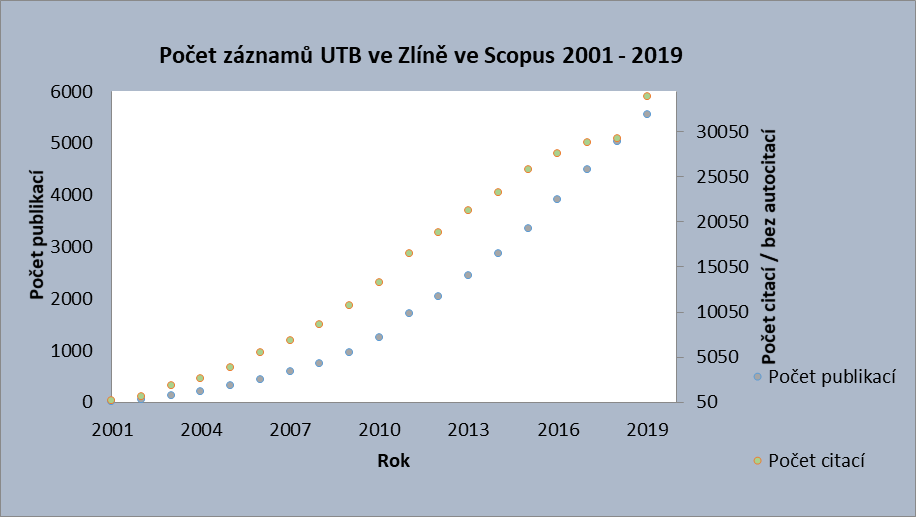 Tab. 24. Struktura indexovaných výstupů na Scopus 2001-2019Mezi nejvíce frekventované obory (dle WoS), ve kterých UTB ve Zlíně vykazuje publikace, patří polymerní vědy, ekonomicky zaměřené obory a počítačové vědy (viz. Obr. 4.). Oborové zaměření 
a publikační intenzita odpovídají organizační struktuře UTB ve Zlíně i době aktivního působení jednotlivých fakult v dané oblasti.Obr 4. Oborové zastoupení publikačních výstupů UTB ve Zlíně z let 2001-2019 indexovaných v databázi Web of Science Core Collection (2020-04-09)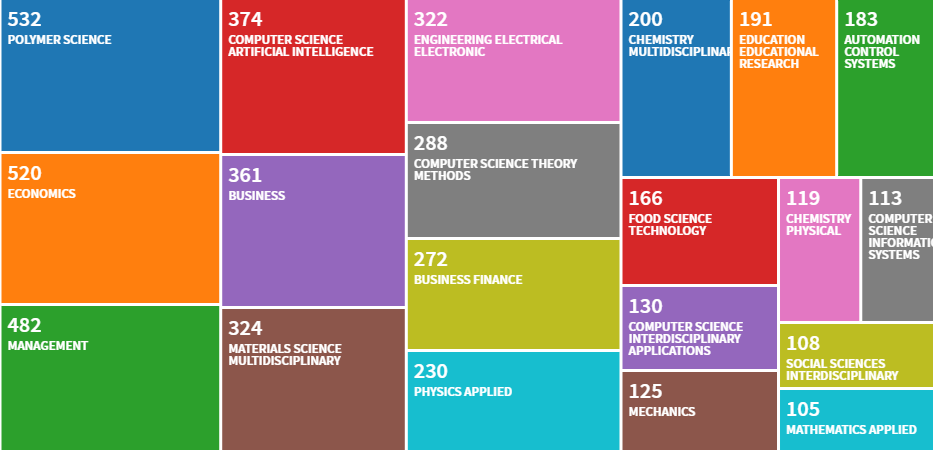 E3 - Umělecká činnost Výsledky umělecké činnosti vykazované do databáze RUV jsou na UTB ve Zlíně doménou Fakulty multimediálních komunikací. Okrajově pak do RUV vykazuje i Fakulta humanitních studií. Počet výstupů vykázaných do RUV v letech 2014–2019 je uveden v Tab. 25. Z tabulky je patrné, že UTB ve Zlíně v posledních dvou letech vykazuje stoupající tendenci v počtu výstupů evidovaných v RUV.Tab. 25. Počet výstupů do RUV za UTB ve Zlíně v letech 2014–2019 podle jejich významnostiPoznámka: *Před certifikacíV tvůrčích uměleckých činnostech má FMK přední postavení mezi uměleckými fakultami neuměleckých vysokých škol a v celkovém pořadí se dlouhodobě pohybuje mezi 9 nejlépe hodnocenými VŠ (dle počtu RUV bodů) v ČR. E4 - Umělecká činnost s hodnocením AKX až BKY Do databáze RUV bylo v roce 2019 vykázáno celkem 11 výstupů z tvůrčí umělecké činnosti FMK. Jedná se výstupy před certifikací.Tab. 26.  Výstupy do RUV za UTB ve Zlíně v roce 2019 (A – zásadní význam)Níže jsou uvedeny anotace nejvýznamnějších z nich:Forman vs. Forman - „Nevím, co jsem o sobě zjistil. Zjistil jsem, že mě baví, co dělám, že mě baví vyprávět příběhy.“ Miloš Forman jako tvůrce. Miloš Forman jako člověk. Filmař ověnčený Oscary za Amadea a Přelet nad kukaččím hnízdem. A zároveň charismatický dobrodruh, který se nebojí pochybovat sám o sobě. Zkušenost s totalitním režimem dala Miloši Formanovi do vínku téma konfliktu jedince s institucí, který úspěšně rozvíjel i ve svých amerických dramatech. Zároveň sám neúnavně hledal místo, kde by pocítil svobodu. Dokument Forman vs. Forman od režisérské dvojice Helena Třeštíková – Jakub Hejna sumarizuje životní cestu nejslavnějšího českého filmového tvůrce, na níž se prolíná přízeň s ranami osudu, osobní pátrání i tápání. Snímek je koláží často neviděných soukromých i oficiálních archivů i autobiografického vzpomínání, které namluvil režisérův syn Petr Forman. Film, na kterém se Jan Gogola podílel, jako dramaturg, byl uveden na festivalu Cannes International Film Festival s ohlasem v prestižním v The Hollywood Reporter. Pod mrakem – Na úpatí hory žije svérázný trpaslík, který se hrozně rád sluní. Dokonce tak rád, že nelituje žádné námahy, aby se vyrovnal s nepřízní počasí. Film Filipa Diviaka a Zuzany Čupové, který mj. získal hlavní cenu za nejlepší mezinárodní animovaný film pro děti na zlínském festivalu (v profesionální části soutěže). Film se prezentuje na různých světových festivalech, ale je také součástí distribucí – nejen té české a slovenské (pásmo filmů pro děti do kin). Nyní je podepsána smlouva s francouzskou společností, která bude film distribuovat ve frankofonní oblastí následujících 7 let. Stejně tak prestižní dětský festival Kineko (Japonsko) bude promítat tento film dětem po Japonsku v rámci různých pásem/projekcí.Na stejné vlně – Krátký animovaný film vypráví příběh o přátelství mezi malým chlapcem a příšerkou. Chlapec pozná příšerku, se kterou se naladí na stejnou hudbu. Příšerka je osamělá a hledá si místo, kam by mohla patřit. Chlapec se jí snaží pomoci, tak jí hledá přátele ve zvířecí říši. Jejich společné dobrodružství je sblíží a stanou se přáteli. Bakalářská práce, citlivě nakreslená a odvyprávěná, drobný příběh, na který velmi dobře reagují děti v zahraničí – se dostal do velmi ceněných pásem (v Německu například).Biodegradable sandals – Projekt Biodegradable sandals představuje aplikaci inovativního biodegradabilního materiálu zvaný Malai do procesu výroby obuvi. Jedná se o první existující pár obuvi vyhotovený z tohoto materiálu. Materiál Malai je biokompozit založený na bakteriální celulóze a přírodních vláknech vyvinutý a vyráběný v Indii ve studiu Malai Biomaterials. Sandály vznikly v rámci studijně-pracovní stáže autorky v uvedeném studiu v Indii. Obuv je vyhotovena z přírodních materiálů (Malai, kokosové lano, len) tak, aby bylo možné ji zcela odstranit přírodní cestou, a to procesem kompostování. Tento pár obuvi byl odkoupený do sbírek Victoria & Albert Museum v Londýně a poprvé vystaven v rámci výstavy Food bigger that plate v roce 2019. Vlčí stezky – Příběh chlapce, který překoná své slabosti a strachy má poukázat na to, že je lepší běhat s vlky než chřadnout ve vězení vlastních hranic. Hlavní hrdina filmu – chlapec, který žije sám s maminkou, se vlivem náhody dostane z bezpečí domova do lesa, kde se přátelí s vlkem, který mu ukáže, že život může být stejně pestrý jako svět okolo – stačí mu vyjít naproti. Chlapce ale čeká další zkouška. Nic totiž netrvá věčně a je velikou pravdou, že vše, co k sobě připoutáme (nebo co si připoutá nás) pro nás má význam jen, pokud si uchováme sebe sama. Obdobně jako film Pod mrakem i zde došlo ke spojení dvou autorů – Noemi Valentíny a Vojtěcha Dočkala. Film je opět zaměřený na dětského diváka – i když už o něco staršího. Uvedený film koluje po světových festivalech, kde má velmi slušné ohlasy, dostal i zvláštní cenu poroty na významném německém festivalu Schlingel, a to i přesto, že zrovna na tomto festivalu nebyl v rámci soutěžních pásem.O-pen - Pero, které ovládá různé typy zařízení podporující Bluetooth, USB, HID a všechny standardní produkty hardware a software – O-pen je ojedinělý a revoluční produkt, který uvítají jak profesionálové, tak běžní uživatelé všech věkových kategorií. Na první pohled vypadá jako běžné psací pero, které však díky technologiím umožňuje lehký přenos a komunikaci v jakémkoliv prostředí. Dokáže nahradit doposud používané klasická ovládací zařízení jako je počítačová myš, tabletové péro, ale třeba i TV ovladač. Pero získalo druhé místo v rámci Národné ceny za dizajn.Hurvínek a kouzelné muzeum – animovaný film v režii Martina Kotíka a Inny Jevlannikové. Legendární hrdinové, které dobře znáte, přicházejí v animované komedii pro celou rodinu. Filmový příběh Hurvínek a kouzelné muzeum nabízí zcela nové, původní dobrodružství. Pan Spejbl pracuje jako hlídač Muzea loutek, kterému však hrozí zbourání. Hurvínek zase jednou neposlouchá a podaří se mu proniknout do uzavřených prostor muzea, kde objeví svět, skrytý před zraky návštěvníků. A právě v podzemí je ukryto nejen tajemství kouzelného muzea, ale i klíč k jeho záchraně. Hurvínka čeká největší dobrodružství v životě, při němž musí prokázat chytrost, šikovnost, odvahu a smysl pro přátelství, aby zachránil taťuldu, ale i kouzelné muzeum a celé město z nadvlády zločinného Pána loutek. Michal Havran: Analfabet – kniha v překladu Miroslava Zelinského je generační román s dráždivou příchutí černého romantismu, zároveň vyznívá jako nenávistná pocta rodnému městu, městu-omylu, ideálnímu prostoru pro přípravu sebevraždy. Děj románu se odehrává v éře společenské transformace, v momentě, kdy se pádem starého režimu ve společnosti uvolňuje obrovská energie. Lidé ji však nehodlají využít k obnově svobody a duchovních hodnot, nýbrž k zuřivému pěstování konzumu. Rozbíhá se mystický příběh o knize s nerozluštitelným obsahem. Originální zpráva o střední Evropě, Slovensku a jeho metropoli.E5 - Výstupy základního výzkumu s mezinárodními partneryMezinárodní spolupráce ve výzkumu a vývoji je na UTB ve Zlíně realizována prostřednictvím mobilitních programů pro pracovníky i studenty převážně DSP. Jedním z ukazatelů efektivity mezinárodní spolupráce jsou také společné publikační výstupy. Na Obr. 5 je znázorněn přehled deseti nejčastěji spolupracujících zemí na publikačních výstupech od roku 2001. Přehled deseti nejčastěji spolupracujících zahraničních institucí je uveden na Obr. 6. 
Obr. 5. Přehled deseti nejčastěji spolupracujících zemí z hlediska publikačních výstupů indexovaných v databázi WoS v letech 2001 – 2019 [2020-04-09]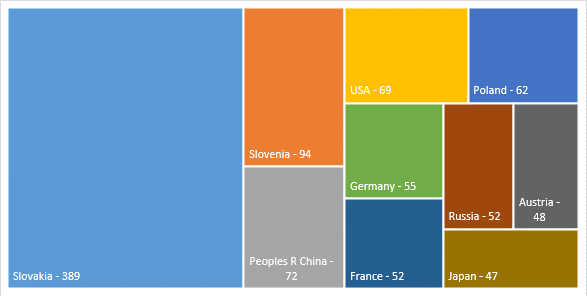 Obr. 6. Přehled deseti nejčastěji spolupracujících zahraničních organizací z hlediska publikačních výstupů indexovaných v databázi WoS v letech 2001 – 2019 [2020-04-09]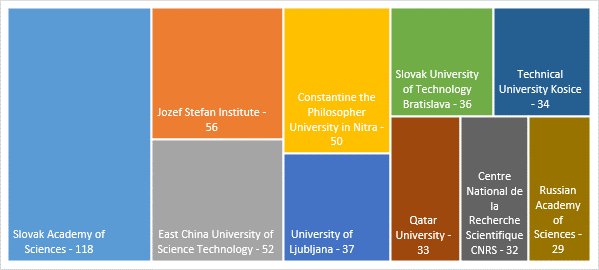 E6 - Účelové finanční prostředky na VaVSměry tvůrčí činnosti byly pokryty grantovými projekty, zejména řešením projektů Grantové agentury ČR, Technologické agentury ČR, resortních poskytovatelů (Ministerstva školství, mládeže a tělovýchovy, Ministerstva průmyslu a obchodu, Ministerstva zemědělství), a také prostřednictvím Interní grantové agentury (IGA) v rámci specifického vysokoškolského výzkumu. Mezinárodní spolupráce byla realizována prostřednictvím intenzivní participace na projektových žádostech programu Horizon 2020 a také tzv. Norských fondů. Od roku 2015 byly projekty IGA řešeny i na výzkumných centrech (do roku 2014 IGA realizována pouze na fakultách), což umožňovalo zapojení a vzdělávání nadaných studentů navazujících magisterských a doktorských studijních programů na špičkových výzkumných infrastrukturách.Projekty externích poskytovatelů jsou důležitým nástrojem ke zvýšení intenzity tvůrčích činností, ale i prokázání odborné způsobilosti realizovat SO.  Na UTB ve Zlíně jsou řešeny projekty základního a aplikovaného výzkumu i experimentálního vývoje. V následující tabulce je uveden přehled řešených projektů v letech 2014-2019 z pohledu počtu řešených projektů (Tab. 28.) a výše celkových uznaných nákladů pro UTB ve Zlíně (Tab. 29.).Tab. 28. Počty řešených výzkumných projektů na UTB ve Zlíně v letech 2014–2019.Poznámka: Science Activity Reporty za roky 2014 – 2018, CEP. UTB v roli řešitele nebo spoluřešitele projektu.
Tab. 29. Celkové náklady výzkumných projektů řešených na UTB ve Zlíně v letech 2014-2019 
(v tis. Kč).Počet řešených projektů i výše účelové dotace závisí na úspěšnosti UTB ve Zlíně ve veřejných soutěžích, ale také na aktuálně vypsaných projektových soutěžích externích poskytovatelů, což vysvětluje rozkolísanost celkových hodnot ve výše uvedených tabulkách. Převážná část výzkumných projektů je řešena na výzkumných centrech CPS a CEBIA-Tech.E7 - Výnosy ze smluvního výzkumuCelkové výnosy ze smluvního výzkumu na UTB ve Zlíně v letech 2016-2019 jsou zobrazeny v Tab. 30.  Z tabulky lze pozorovat mírný meziroční pokles u všech tří součástí UTB ve Zlíně, které se zapojuji do smluvního výzkumu. Tab. 30. Celkové výnosy ze smluvního výzkumu na UTB ve Zlíně v letech 2016-2019 
(v tis. Kč).E8 - Transfer znalostí a spolupráce s praxíPřenos získaných poznatků z oblasti základního výzkumu do praxe je v rámci UTB ve Zlíně zajišťován Centrem transferu technologií (CTT), které bylo založeno již v roce 2008. Centrum transferu technologií je útvar s celouniverzitní působností zajišťující průmyslově právní ochranu výsledků výzkumu, vývoje a inovací napříč univerzitou a významně spolupracující při jejich přenosu do praxe. Rozvoj činnosti a služeb CTT je v souladu s potřebami regionu a regionálních partnerů a přispívá k zajišťování funkčního transferu výsledků činností aplikovaného výzkumu do praxe. Zabezpečování průmyslově právní ochrany výsledků výzkumu a vývoje (VaV) a provádění potřebných kroků vedoucích k jejich komercializaci bylo na UTB předmětem činnosti v roce 2019, stejně jako v minulých letech, takto specializovaného pracoviště. CTT bylo navíc významným pojítkem mezi UTB a průmyslovou praxí díky patentovým službám, které provádělo nejen interně pro UTB, ale poskytovalo konzultace, rešerše a posudky také pro průmyslové subjekty – externí partnery nebo další zájemce.Portfolio duševního vlastnictví UTB je budováno dle Směrnice rektora 34/2019 Uplatnění a ochrana práv duševního vlastnictví vznikajícího v souvislosti s tvůrčí činností zaměstnanců a studentů UTB ve Zlíně. Strategie pro komercializaci je dána Směrnicí rektora 26/2019 Postup a pravidla pro komercializaci výsledků na UTB. Rozdělení výnosů z komercializace předepisuje Interní fond na podporu inovačních činností a je uvedeno ve Směrnici rektora SR/19/2015 a SR/27/2019.UTB měla do konce roku 2019 prostřednictvím CTT uzavřeno 26 licenčních smluv v celkovém finančním objemu od roku 2008 ve výši 1 568 920,-Kč a od roku 2014 evidovaných 16 smluv z oblasti transferu technologií v celkovém objemu hospodářské činnosti UTB ve výši 1 665 914,76,-Kč. Dále měla uděleny celkem 4 patenty v ČR a zveřejněnu 1 přihlášku PCT, zapsáno bylo 27 užitných vzorů v ČR.UTB prostřednictvím CTT podpořila 14 transferových projektů na bázi proof-of-concept v celkovém finančním objemu 10 549 043,-Kč V průběhu roku 2019 byl připraven i schválen navazující komercializační projekt (GAMA 2, TAČR): TP01010006 – Komercializace na UTB ve Zlíně II, s realizací od 1. 1. 2020 do 31. 12. 2022.V roce 2019 CTT pro UTB podalo 6 patentových přihlášek v ČR a 3 mezinárodní patentové přihlášky PCT; bylo podáno 24 přihlášek užitných vzorů v ČR a 1 přihláška užitného vzoru SR. UTB podpořila celkem 5 start-up podniků.CTT spolupracuje s 1 spin-off firmou a 8 firmami, které jsou zasídlené na Vědeckotechnickém parku v budově U11, který byl vybudován v roce 2008 na základě projektu „Vědeckotechnický park a centrum pro transfer technologií při UTB ve Zlíně“ a byl financován Evropským fondem pro regionální rozvoj, Ministerstvem průmyslu a obchodu ČR a UTB v rámci OP PP, program PROSPERITA. Vědeckotechnický park při UTB je členem Společnosti vědeckotechnických parků ČR, z.s. a poskytuje kompletní infrastrukturu pro podporu inovačního podnikání ve Zlínském kraji a okolí.Rozvoj činnosti a služeb CTT UTB byl v souladu s potřebami regionu, regionálních partnerů a přispíval k zajišťování funkčního transferu výsledků činností aplikovaného výzkumu do praxe. Transfer technologií a znalostí byl rovněž uskutečňován prostřednictvím profesních sdružení, jichž jsou CTT nebo jeho patentoví zástupci členem: Asociace inovačního podnikání České republiky, z. s..Společnost vědeckotechnických parků ČR, z. s.Transfera.cz.European Patent Institute.Komora patentových zástupců ČR.Přenos poznatků vedoucí k využití výsledků výzkumu a vývoje do praxe byl uskutečňován prostřednictvím spolupráce s podniky a probíhal souběžně ve dvou úrovních: a) smluvní a kolaborativní výzkum, který ověřoval a rozvíjel spolupráci s podnikovým sektorem; tento rozvoj se projevoval v nárůstu smluvního výzkumu; b) projekty aplikovaného výzkumu a experimentálního vývoje, které byly podpořeny především od národních poskytovatelů; a přenos poznatků do praxe byl vždy předmětem smlouvy o využití výsledků řešení projektu.Přenos poznatků do praxe vycházel z baťovských principů podnikání v rámci rozvoje procesu transferu technologií na bázi kooperace a posilování vazeb univerzita – podniky – regionální samospráva.Komercializace a spolupráce s praxí je prioritní činností CTT. Činnost CTT se soustřeďuje na komplexní služby v oblasti ochrany duševního vlastnictví, konzultantskou a informační činnost související s uzavíráním licencí, dále centrum podporuje komercializaci VaV výsledků a podílí se na řešení transferových projektů v rámci národní a mezinárodní úrovně. Mimoto provádí CTT pro původce z UTB přímé zastupování univerzity ve věci průmyslových práv před českým Úřadem průmyslového vlastnictví (ÚPV ČR), Evropským patentovým úřadem (EPO), Úřadem Evropské unie pro duševní vlastnictví (EUIPO) a Světovou organizací duševního vlastnictví (WIPO).CTT, na základě vypracované Metodiky z roku 2017 „Akreditace zkušebních laboratoří, postupy a návody pro akreditaci“, podalo Žádost o mezinárodní akreditaci Obuvnické zkušební laboratoře UNI UTB na Český institut pro akreditaci, o. p. s. na základě vypracované dokumentace dle požadavků normy ČSN EN ISO/IEC 17025:2018 pro fyzikálně-mechanické zkoušky obuvnických materiálů a výrobků z usní, koženek, textilních materiálů, plastů a pryží. Akreditace byla obhájena v lednu 2019 a potvrzena mezinárodním Osvědčením o akreditaci č. 36/2019 ze dne 24. 1. 2019.Ke komercializaci slouží také čisté prostory UNI splňující podmínky pro zařazení do požadované třídy čistoty ISO 7 na základě požadavku normy ČSN EN ISO 14644 Čisté prostory a příslušné řízené prostředí v souladu s požadavku normy ČSN EN ISO 13485 Systém managementu jakosti ZP s pravidelným dohledem notifikované osoby a odbornou garancí včetně možností spolupráce s vědeckými týmy. V prosinci 2019 CTT obhájilo Certifikát č. 20 0001 SJ, který deklaruje zavedený, dokumentovaný a funkční systém managementu kvality v souladu s požadavky normy ČSN EN ISO 13485 ed. 2:2016. CTT zastává rovněž významnou úlohu při působení univerzity v rámci aktivit regionu. Jeho činnost směřuje do oblasti aplikovaného výzkumu, ochrany a transferu technologií a inovací. CTT je významným pojítkem mezi UTB a průmyslovou praxí, odborné a konzultační služby CTT mohou využívat jak pracovníci UTB, tak firmy a podnikatelé regionu. CTT realizovalo v roce 2019 tři semináře pro studenty a pracovníky UTB a dva semináře pro externího partnera, Regionální rozvojovou agenturu východní Moravy. Všechny semináře byly věnované novinkám v oblasti právních předpisů, aktuálním otázkám v oblasti ochrany duševního vlastnictví, inovacím a technologiím ve Zlínském kraji a podpoře komercializace. Akce byly rovněž uskutečněny v rámci udržitelnosti projektu Operačního programu OP VaVpI Rozvoj CTT na UTB ve Zlíně. Tým CTT uskutečnil dva informační semináře pro dílčí projekty na podporu proof-of-concept aktivit na základě přijatého projektu Komercializace na Univerzitě Tomáše Bati ve Zlíně, veřejnou soutěž programu aplikovaného výzkumu, experimentálního vývoje a inovací GAMA a financovanou Technologickou agenturou České republiky.V listopadu 2019 se v budově CPS uskutečnila mezinárodní konference Gumference 2019. Cílem konference bylo přiblížit výsledky výzkumu v oblasti gumárenství, představit nejnovější trendy a propojit vědecké odborníky se zástupci firem. Pořadatelem bylo CPS společně se společností Continental Barum.Koncept podnikatelské univerzity předpokládá přímou spolupráci UTB ve Zlíně s praxí i bez spolufinancování prostřednictvím podpory z veřejných zdrojů. Mírou této přímé spolupráce v oblasti smluvního výzkumu jsou příjmy ze zakázek, které v posledních letech narůstají se zvyšující se mírou spolupráce UTB ve Zlíně s praxí.  Výsledky z transferu znalostí a výsledků výzkumu do praxe za roky 2016-2019 jsou shrnuty v Tab. 31.Tab. 31. Přehled aktivit transferu znalostí a výsledků výzkumu do praxe v letech 2016-2019Plnění průběžných cílů ze ZVH 2018: V případě plnění střednědobých cílů v letech 2018 až 2021 v oblasti tvůrčích činností realizovaných na UTB ve Zlíně došlo k:Nárůstu počtu výstupu indexovaných v databázi Web of Science a Scopus.Nárůst počtu řešených výzkumných projektů.Navýšení objemu finančních prostředků výzkumných.Navýšení počtu výstupů v RUV.Navýšení počtu aktivit v rámci transferu znalostí a výsledků výzkumu do praxe.ZávěrUTB ve Zlíně se systematickému monitoringu kvality svých činností v podobě Zprávy o vnitřním hodnocení a jejích dodatků věnuje třetím rokem. V tomto ohledu považuje monitoring za klíčový pro další rozvoj všech svých činností a pro maximální naplňování dlouhodobých cílů v oblasti vzdělávací, tvůrčí a s nimi související činnosti. Jejich stanovování a přijatá opatření jsou vždy součástí Plánu realizace strategického záměru UTB ve Zlíně pro patřičný rok.Z tohoto důvodu UTB ve Zlíně nově připravovaný strategický záměr univerzity na léta 2021 až 2030 úzce provazuje se systémem jednotlivých modulů hodnocení kvality (A. až E.) a jejich dílčích indikátorů (An až En). Po schválení nového strategického záměru UTB ve Zlíně dojde v roce 2021 k revizi a doplnění struktury celé dokumentu, jeho dílčích modulů a indikátorů.V rámci vnějšího hodnocení kvality činností se UTB ve Zlíně v AR 2019/2020 zapojila do několika externích hodnocení:MICHE 2019 (Monitoring Internationalization of Czech Higher Education, realizátor - Dům zahraničních služeb), v rámci něhož UTB obdržela zpětnou vazbu na strategické řízení a procesy zajišťování kvality v oblasti internacionalizace. Doporučení z této evaluace budou promítnuta jak do formulování strategických priorit v oblasti internacionalizace, tak i do úprav jejího průběžného sledování a vyhodnocování.IEP – Institutional Evaluation Programme (EUA), který byl zahájen v roce 2019 zpracováním sebeevaluační zprávy UTB ve Zlíně a první návštěvou mezinárodního hodnotícího týmu na místě. Evaluace bude pokračovat ještě v průběhu roku 2020 a její výsledky bude mít UTB ve Zlíně k dispozici v roce 2021. Doporučení z evaluace se promítnou do systému zajišťování kvality UTB ve Zlíně. Metodika 17+ (MŠMT a RVVI), která představuje vnější hodnocení výzkumné organizace UTB ve Zlíně na základě usnesení č. 563 vlády České republiky ze dne 30. 7. 2019 prostřednictvím Mezinárodního evaluačního panelu. V rámci tohoto hodnocení budou evaluovány Moduly č. 3, 4, 5 dle Metodiky 17+, které se věnují společenské relevanci vědy a výzkumu a jejímu strategickému řízení. UTB ve Zlíně v případě této evaluace prozatím zpracovala sebehodnotící zprávu výzkumné organizace, kterou budou od června 2020 posuzovat členové Mezinárodního evaluačního panelu. Finální výsledky hodnocení budou k dispozici v roce 2021.Mimo tyto vnější hodnocení UTB ve Zlíně rovněž realizovala i dvě interní šetření zpětné vazby:Šetření zaměřené na motivaci a pracovní podmínky zaměstnanců UTB ve Zlíně.Šetření zaměřené na vnímání UTB ve Zlíně ze strany uchazečů o studium a na faktory zaměřené na jejich rozhodování ohledně studia.Na základě výsledků obou šetření byla zapracována doporučení jak ke zlepšení naplňování pracovních potřeb zaměstnanců, tak i ke strategii prezentace UTB ve Zlíně a k rozvoji jejích studijních programů.   V průběhu roku 2020 se pak UTB ve Zlíně dále zapojila do procesu hodnocení informovanosti, vzdělávacích potřeb a duševní pohody studentů související s mezinárodním šířením onemocnění COVID-19. Šetření je koordinováno Antwerp University International a participuje na něm dalších 26 zemí. Jeho výsledky budou využity ke zpřesnění opatření k posílení online forem výuky na UTB ve Zlíně a ke zlepšení komunikace mezi studenty a univerzitou.Seznam použité literaturyHayes, B. E. (2009). Beyond ultimate question. A systematic approach to improve customer loyalty. Milwaukee, WI: ASQ Quality Press.Cheng, M. (2011). Transforming the learner' versus 'passing the exam': Understanding the gap between academic and student definitions of quality. In: Quality in Higher Education, 17(1): 3–17.Cheng, M. (2016). Quality in Higher Education. Developing a Virtue of Professional Practice. Rotterdam: Sense Publisher. Šebková, H., Beneš, J., Roskovec, V. (2013). Využití evropských standardů pro zajištění kvality na českých školách. Praha: Centrum pro studium vysokého školství, v.v.i. v nakladatelství Vyšehrad.Vlk, A., Stiburek, Š., Švec, V. (2016). Dropout calculation and related policies in Czech higher education. In: Flégl, M. Houška, M, Krejčí, I (Eds.). Proceedings of the 13th International Conference Efficiency and Responsibility in Education (ERIE) 2016. Prague. Czech University of Life Sciences Prague (pp. 650–657).Vlk, A., Drbohlav, J., Fliegl, T., Hulík, V., Stiburek, Š., Švec, V. (2017). Studijní neúspěšnost na vysokých školách. Teoretická východiska, empirické poznatky a doporučení. Praha: SLON.Yorke, M. (2016). 'Student experience' surveys. Political, theoretical, empirical dimensions. In: Case, J. M., Hisman, J. (Eds.). Researching Higher Education. International perspectives on theory, policy and practice. London Routledge.IndikátorNázevindikátoruPopis indikátoruDatová základnaVnější vazby indikátoruVnitřní vazby indikátoruCyklus monitoringuA1Studijní programyPočet akreditovaných studijních programů UTB 
ve ZlíněInformační systém studijní agendy (dále jen „IS/STAG“) Jednou za rokA2Studenti ve studijních programechPočet studentů na UTB ve ZlíněIS/STAGMŠMT (rozpočet veřejných vysokých škol)Ranking THE – váha 2.25 %Hodnocení jednotlivých SO/SPJednou za rokA3Zahraniční studentiPočet zahraničních studentů na UTB ve ZlíněIS/STAGMŠMT (rozpočet veřejných vysokých škol – část K). Ranking THE – váha 2.5 %Jednou za rokA4Přihlášky ke studiuPočet přihlášek ke studiu na UTB ve Zlíně IS/STAGHodnocení jednotlivých SO/SPJednou za rokA5Studenti přijatí ke studiuPočet studentů přijatých ke studiu na UTB 
ve ZlíněIS/STAGHodnocení jednotlivých SO/SPJednou za rokA6Studenti zapsaní do studiaPočet zapsaných studentů ke studiu na UTB ve ZlíněIS/STAGMŠMT (rozpočet veřejných vysokých škol)Hodnocení jednotlivých SO/SPJednou za rokA7Absolventi SPPočet absolventů na UTB ve ZlíněIS/STAGHodnocení jednotlivých SO/SPJednou za rokA8Nezaměstnaní absolventiPočet nezaměstnaných absolventů UTB ve ZlíněStatistiky MPSVHodnocení jednotlivých SO/SPJednou za rokA9Graduation  rateProcentuální podíl studentů, kteří dokončili studiumStatistiky MŠMTMŠMT (rozpočet veřejných vysokých škol – část K)Hodnocení jednotlivých SO/SPJednou za rokA10Studenti se specifickými potřebamiPočet studentů se specifickými potřebamiVnitřní statistika UTB a statistika MŠMTMŠMT (rozpočet veřejných vysokých škol – studium SSP)Jednou za rokIndikátorNázevIndikátoruPopis indikátoruDatová základnaVnější vazby indikátoruVnitřní vazby indikátoruCyklus monitoringuB1Obsazenost studijních programůPočet akreditovaných studijních programů k počtu studentůIS/STAGJednou za rokB2Poměr studentů a vyučujícíchPočet akademických pracovníků k počtu studentůIS/STAG  a Výroční zprávy UTB ve ZlíněRanking THE - váha 4.5 %Hodnocení jednotlivých SO/SPJednou za rokB3Výzkumné zaměření studijních programůPočet studentů v DSP k počtu studentů v BSPIS/STAGRanking THE - váha 2.25 %Jednou za rokB4Kvalita vyučujících Počet AP bez titulu Ph.D. k počtu AP s titulem Ph.D. a vyššímVýroční zprávy UTB 
ve ZlíněRanking THE - váha 6%Jednou za rokB5Zájem o studiumPočet přihlášek ke studiu k počtu zapsanýchIS/STAGHodnocení jednotlivých SO/SPJednou za rokIndikátorNázevindikátoruPopis indikátoruDatová základnaVnější vazby indikátoruVnitřní vazby indikátoruCyklus monitoringuC1Kvalita výuky Hodnocení kvality výuky v jednotlivých studijních předmětech skrze jednotný dotazník v IS/STAG.IS/STAGNAŘÍZENÍ VLÁDY č. 274/2016 Sb. (Standard 1.7) a metodiky Rady NAÚHodnocení SP/SOJednou za rokC2Kvalita studia ve studijním oboruHodnocení kvality studia v jednotlivých SO u studentů v posledním roce studia.Elektronické dotazníkové šetřeníNAŘÍZENÍ VLÁDY č. 274/2016 Sb. (Standard 1.8) a metodiky Rady NAÚHodnocení SP/SOJednou za tři rokyIndikátorNázevindikátoruPopis indikátoruDatová základnaVnější vazby indikátoruVnitřní vazby indikátoruCyklus monitoringuD1Kvalita studia ve studijním oboru - absolventiHodnocení kvality studia v jednotlivých SO od absolventů, kteří mají 3-6 let po absolutoriu.Elektronické dotazníkové šetřeníNAŘÍZENÍ VLÁDY č. 274/2016 Sb. (Standard 1.7) a metodiky Rady NAÚHodnocení SP/SOJednou za tři rokyD2Kvalita studia ve studijním oboru - zaměstnavateléHodnocení kvality SO ze strany klíčových zaměstnavatelů absolventů UTB ve Zlíně.Elektronické dotazníkové šetřeníNAŘÍZENÍ VLÁDY č. 274/2016 Sb. (Standard 1.7) a metodiky Rady NAÚHodnocení SP/SOJednou za tři rokyIndikátorNázevindikátoruPopis indikátoruDatová základnaVnější vazby indikátoruVnitřní vazby indikátoruCyklus monitoringuE1Kvalita publikačních výstupůPočet publikačních výstupů indexovaných ve sledovaných databázích (Wos a Scopus) a výstupů v rámci Q1 a Q2Databáze WoS a ScopusMetodika 17+ (Modul 1 a 2).Ranking THE - váha 30 %Jednou za rokE2Počty publikačních výstupů a jejich citovanostCitovanost publikačních výstupů indexovaných ve sledovaných databázích (WoS a Scopus) za posledních pět letDatabáze WoS a ScopusRanking THE - 6 %Jednou za rokE3Umělecká činnostPočet výstupů v RUVDatabáze RUVMetodika MŠMT (Indikátor FUČ)Jednou za rokE4Umělecká činnost s hodnocením AKX až BKYPočet výstupů v RUV s hodnocením AKX až BKYDatabáze RUVRozpočet veřejných vysokých škol a Metodika 17+ (Modul 2)Jednou za rokE5 Výstupy základního výzkumu s mezinárodními partneryPočet výstupů základního výzkumu realizovaného ve spolupráci s mezinárodními partneryDatabáze WoS a ScopusRanking THEJednou za rokE6Účelové finanční prostředky na VaVObjem získaných účelových prostředků na vědu a výzkumIS/SAPMetodika 17+ (Modul 3 a 4)Jednou za rokE7Výnosy ze smluvního výzkumuObjem výnosů ze smluvního výzkumuIS/SAPMetodika 17+ (Modul 3 a 4)Jednou za rokE8Transfer znalostí 
a spolupráce s praxíPočet výstupů transferu technologiíDatabáze smluv CTT (Centrum transferu technologií) a Databáze ÚPV (Úřadu průmyslového vlastnictví) Jednou za rokAkademický rok2013/20142014/20152015/20162016/20172017/20182018/20192019/2020Počet SP102101101111111111168Počet SO171176181190190190190Akademický rok2013/20142014/20152015/20162016/20172017/20182018/20192019/2020Počet bakalářských SP38383737373755Počet magisterských SP32333435353562Počet doktorských SP32303038383851Akademický rok2013/20142014/20152015/20162016/20172017/20182018/20192019/2020Celkový počet studentů na UTB ve Zlíně11 96710 99010 1149 6979 4089 2269 397Studenti Bc.  studia8 2877 5886 9366 4686 1846 1456 342Studenti Mgr. studia0001962100167Studenti NMgr. studia3 2502 9682 7202 7652 7072 5632 464Studenti DSP studia430434458445455418424Akademický rok2013/20142014/20152015/20162016/20172016/20172017/20182017/20182018/20192019/2020Celkový počet mezinárodních studentů na UTB ve Zlíně8519339629629889881 0601 0441 032Mezinárodní studenti Bc. studia528542567567559559613582603Mezinárodní studenti Mgr. studia251318307307319319324346302Mezinárodní studenti DSP studia72738888110110123116127Akademický rok2013/20142014/20152015/20162016/20172017/20182018/20192019/2020Celkový počet přihlášek na UTB ve Zlíně13 00511 91410 7179 9369 4489 17110 871Přihlášky do Bc. studia9 2438 2747 4876 9866 7476 6498 088Přihlášky do Mgr. studia00079180134200Přihlášky do nMgr. studia3 5923 4522 9912 6862 3362 2352 268Přihlášky do DSP studia170188239185185153281Akademický rok2013/20142014/20152015/20162016/20172017/20182018/20192019/2020Celkový počet přijatých studentů na UTB ve Zlíně6 3425 8695 3995 6335 4515 1756 148Přijatí do Bc. studia4 3583 9483 5653 7053 6453 4434 374Přijatí do Mgr. studia000347075119Přijatí do NMgr. studia1 8561 7901 7081 7781 6331 5521 524Přijatí do DSP studia128131126116103105131Akademický rok2013/20142014/20152015/20162016/20172017/20182018/20192019/2020Celkový počet studentů zapsaných na UTB 
ve Zlíně5 0414 7724 4604 5334 4444 2884 895Zapsaní do Bc. studia3 3623 1932 9552 9642 9312 8413 339Zapsaní do Mgr. studia00019495180Zapsaní do NMgr. studia1 5701 4501 3911 4451 3691 3001 357Zapsaní do DSP studia1091291141059596119Akademický rokAkademický rok2013/20142013/20142014/20152014/20152015/20162016/20172017/20182017/20182018/20192018/20192019/20202019/2020Celkový počet absolventů UTB ve Zlíně3 4473 4473 1053 1052 7352 7352 4462 4462 1352 1352 0672 0672 012Absolventi Bc. studia1 9191 9191 8521 8521 6351 6351 4951 4951 2491 2491 1311 1311 125Absolventi Mgr. studia-------------Absolventi NMgr. studia1 4771 4771 2091 2091 0631 063916916859859881881847Absolventi DSP studia51514444373735352727555540Akademický rok2013201420152016201720182019UTB celkem7,3 %4,9 %3,9 %4,4 %2,9 %2,3 %2,2 %Fakulta technologická8,6 %4,0 %4,9 %4,3 %3,0 %2,7 %1,5 %Fakulta multimediálních komunikací8,0 %6,3 %3,8 %5,2 %3,0 %2,0 %2,9 %Fakulta managementu a ekonomiky11,3 %6,4 %4,1 %4,6 %3,0 %2,0 %1,9 %Fakulta aplikované informatiky4,9 %5,1 %4,4 %5,6 %3,3 %2,7 %3,4 %Fakulta humanitních studií3,6 %2,4 %2,6 %3,3 %1,5 %1,2 %1,3 %Fakulta logistiky a krizového řízení9,1 %12,8 %8,8 %5,9 %5,8 %6,8 %2,9 %Akademický rokBSPMSPDSPCelkemUTB ve Zlíně - celkem52,2 %64,5 %11,4 %53,7 %Fakulta technologická (FT)24,7 %47,7 %20,6 %30,2 %Fakulta multimediálních komunikací (FMK)72,6 %77,9 %8,8 %71,2 %Fakulta managementu a ekonomiky (FAME)48,7 %64,4 %10,0 %52,6 %Fakulta aplikované informatiky (FAI)35,4 %68,8 %4,7 %42,8 %Fakulta humanitních studií (FHS)69,7 %73,9 %-70,3 %Fakulta logistiky a krizového řízení (FLKŘ)62,6 %--62,6 %Akademický rok20152016201720182019UTB celkem1035466074Fakulta technologická014161715Fakulta multimediálních komunikací25789Fakulta managementu a ekonomiky1471013Fakulta aplikované informatiky344912Fakulta humanitních studií3691110Fakulta logistiky a krizového řízení123515Akademický rok2013/20142014/20152015/20162016/20172017/20182018/20192019/2020Počet studentů na jeden SP117 109 100 87 85 83 56Akademický rok2013/20142014/20152015/20162016/20172017/20182018/20192019/2020Počet studentů na UTB ve Zlíně na 1 AP UTB ve Zlíně25 24 22 21  20 19 18Akademický rok2013/20142014/20152015/20162016/20172017/20182018/20192019/2020Počet studentů v DSP k počtu studentů v BSP1 : 191 : 171 : 151 : 151 : 141 : 151 : 15Procentuální podíl studentů Ph.D. na struktuře studentů UTB ve Zlíně3,5 %3,9 %4,5 %4,5 %4,8 %4,5 %4,5 %Kalendářní rok2013201420152016201720182019Počet AP bez titulu Ph.D. k počtu AP s titulem Ph.D. a vyšším1 : 3,21 : 3,61 : 4,01 : 4,51 : 4,61 : 4,61 : 4,6Procentuální podíl AP bez Ph.D. na struktuře AP31 %28 %24 %22 %22 %22 %22 %Akademický rok2013/20142014/20152015/20162016/20172017/20182018/20192019/2020Procentuální podíl zapsaných studentů na UTB ve Zlíně z celkového počtu přihlášek39 %40 %42 %46 %47 %47 %45 %Procentuální podíl zapsaných studentů do Bc. studia na UTB ve Zlíně z počtu přihlášek do Bc. studia36 %39 %39 %42 %43 %43 %41 %Procentuální podíl zapsaných studentů do Mgr. studia na UTB ve Zlíně z počtu přihlášek do Mgr. studia44 %42 %47 %54 %59 %57 %58 %Procentuální podíl zapsaných studentů do DSP studia na UTB ve Zlíně z počtu přihlášek do DSP studia64 %69 %48 %57 %51 %63 %42 %Součást / položka dotazníkuUTB ve ZlíněFAIFAMEFHSFLKŘFMKFTPočet respondentů2 706505533524206419519Procentuální účast studentů 
na hodnocení32 %40 %29 %29 %21 %39 %36 %Součást / položka dotazníkuUTB ve ZlíněFAIFAMEFHSFLKŘFMKFTByl vyučující na výuku připraven?4,494,484,474,614,414,464,44Vysvětloval vyučující učivo jasně a srozumitelně?4,214,224,154,364,224,24,13Objasňoval vyučující studentům to, co jim nebylo jasné?4,374,384,314,474,334,364,33Působil vyučující jako odborník na vyučovanou problematiku?4,474,464,414,564,444,464,47Vyvolával vyučující u studentů zájem o učivo a o samotný předmět?3,943,953,834,133,893,973,83Umožňoval vyučující studentům vyjadřovat jejich názory a diskutovat?4,394,334,334,544,424,424,31Doporučil vyučující studentům vhodné studijní materiály?4,234,234,194,44,214,214,14Měl předmět jasnou a ucelenou koncepci?4,204,234,174,364,044,154,14Byly jasně definovány požadavky pro úspěšné zakončení předmětu?4,424,454,394,54,344,344,42Obohatil Vás předmět o nové znalosti dovednosti a postoje?4,124,134,034,34,04,164,04Obsah zkoušené látky odpovídá kartě předmětu a studijním materiálům a literatuře4,344,344,314,494,264,294,3Celkové hodnocení4,284,324,224,414,124,284,24Položka dotazníkuZS AR 2017/18ZS AR 2018/19LS AR 2019/2020ZS AR 2019/2020Byl vyučující na výuku připraven?4,44,54,64,5Vysvětloval vyučující učivo jasně a srozumitelně?4,34,34,44,2Objasňoval vyučující studentům to, co jim nebylo jasné?4,44,44,54,4Působil vyučující jako odborník na vyučovanou problematiku?4,54,54,54,5Vyvolával vyučující u studentů zájem o učivo a o samotný předmět?4,14,04,24,0Umožňoval vyučující studentům vyjadřovat jejich názory a diskutovat?4,44,44,54,4Doporučil vyučující studentům vhodné studijní materiály?4,34,34,44,2Měl předmět jasnou a ucelenou koncepci?4,34,24,34,2Byly jasně definovány požadavky pro úspěšné zakončení předmětu?4,54,54,54,4Obohatil Vás předmět o nové znalosti dovednosti a postoje?4,24,24,34,1Celkové hodnocení4,34,34,44,3Počet analyzovaných výsledkůRozložení dle kvartilůRozložení dle kvartilůRozložení dle kvartilůRozložení dle kvartilůRozložení dle kvartilůPočet analyzovaných výsledkůPočet výsledků v I. deciluPočet výsledků 
v I. kvartiluPočet výsledků 
v II. kvartiluPočet výsledků ve III. kvartiluPočet výsledků 
ve IV. kvartiluUTB167637613633do rokupočet publikací na WoS UTB ve Zlíněpočet citací na WoS UTB ve Zlíně2001118156920021531893200320229022004257360520053164387200641358722007516680020086558207200983096732010104911623201113371328620121586149312013187016609201421691793820152628200632016313521404201735792234720183900226322019443326811do rokupočet publikací ve Scopus UTB ve Zlíněpočet citací ve Scopus UTB ve Zlíně2001202202002547162003127186120042022735200531638672006445559820075866871200874086552009961107902010124413367201117191653220122046188592013244421336201428702326920153356258172016392327569201744932879820185028292522019554933951Typ výsledku RUV201420152016201720182019* A – zásadní význam2968311B – inovativní přínos55109926411494C – rozvíjející současné trendy195182206191215226Celkem252300304263332331KódGarantNázevSegmentAteliérAutorALXALXForman vs. FormanAudiovizeAudiovizuální tvorbaGogola JanAMXAMXPod mrakemAudiovizeAnimovaná tvorbaDiviak Filip, Zuzana ČupováAMXBMXNa stejné vlněAudiovizeAnimovaná tvorbaLacková RadoslavaAMXCMXVlčí stezkyAudiovizeAnimovaná tvorbaValentíny Noemi, Vojtěch DočkalALXALXBiodegradable sandalsDesign/MódaProduktový designTrejtnarová LucieAKXBKXHurvínek a kouzelné muzeumAudiovizeAnimovaná tvorbaKotík Martin, Inna JevlannikováALZCLZPudr, chrom i eleganceDesign/MódaDesign obuviTurečková EsterALYCMYLuceoDesign/Produktový a průmyslový designPrůmyslový designSurman MartinALYALYO-penDesign/Poduktový a průmyslový designPrůmyslový designChrenka FerdinandALYCMYSalpeDesign/Produktový a průmyslový designPrůmyslový designSurman MartinAKXBKXMichal Havran: AnalfabetLiteraturaKabinet teoretických studiíZelinský MiroslavGAČRMPO MŠMTMVMZe MMR TAČRCelkem 201410227120850201572201218412016115101207362017171114320105720181315831012522019161896301971GAČRMPO MŠMTMVMZe MMR TAČRCelkem 20146 9951 240106 4778092 082013 577131 18020156 2941 270188 5956821 91863915 349214 74720168 7141 48883 9082 1852 272013 714112 281201717 5915 52992 6575 9902 142017 733141 642201815 17516 15090 5425 011700022 047149 625201914 25618 26783 8977 2713 204027767154 662FTFaMEFAIFMKFHSFLKŘCPSCelkem20163 262-3 329---7 78114 37220177 590-6 913---10 48224 98520187 965-7 076---13 17328 21420194 239-5 452---9 76519 4562016201720182019Patentové přihlášky podané13 (z toho 3 zahraniční)11 (z toho 4 zahraniční)12 (z toho 4 zahraniční)9 (z toho 3 zahraniční)Udělené patenty**14 (z toho 2 zahraniční)1511 (z toho 1 zahraniční)4Zapsané užitné vzory691227Licenční smlouvy platné 
(k 31.12.)15161921Licenční smlouvy nově uzavřené 5234Příjmy ze smluvního výzkumu, konzultací a poradentství (tis. Kč)14 42525 01529 03419 456